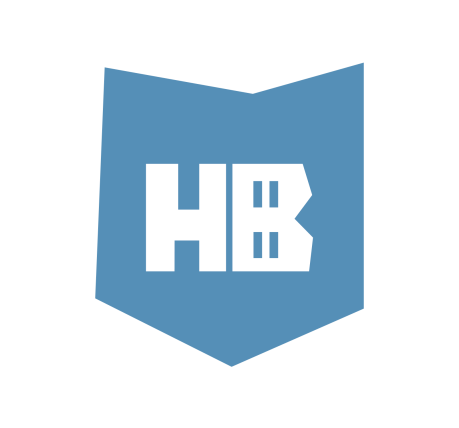 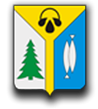 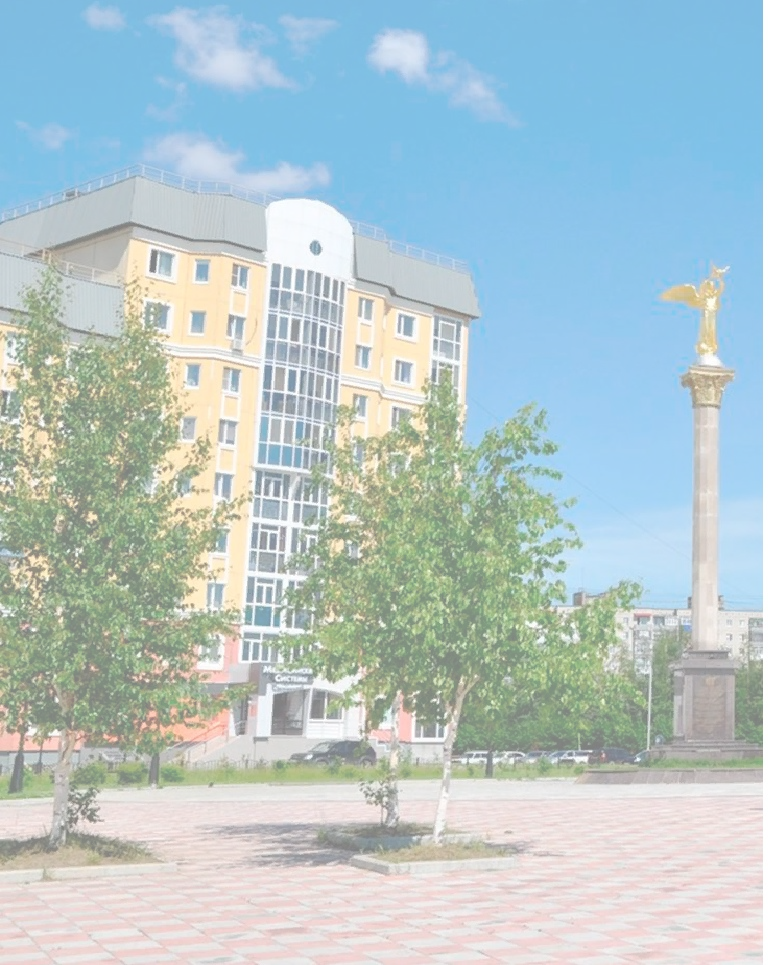 ПОЯСНИТЕЛЬНАЯ ЗАПИСКА К ПРОЕКТУ РЕШЕНИЯ ДУМЫ ГОРОДА"ОБ ИСПОЛНЕНИИ БЮДЖЕТА ГОРОДАНИЖНЕВАРТОВСКАЗА 2020 ГОД"СОДЕРЖАНИЕИСПОЛНЕНИЕ БЮДЖЕТА ГОРОДА НИЖНЕВАРТОВСКА ЗА 2020 ГОДБюджетная политика города Нижневартовска в 2020 году, как и в предыдущие годы, была ориентирована прежде всего на обеспечение сбалансированности и устойчивости бюджета города. Решением Думы города Нижневартовска от 29.11.2019 №546 "О бюджете города Нижневартовска на 2020 год и на плановый период 2021 и 2022 годов" бюджет города на 2020 год утвержден со следующими параметрами: доходы – 19 344 069,31 тыс. рублей; расходы – 19 906 159,65 тыс. рублей; дефицит (превышение доходов над расходами) – 562 090,34 тыс. рублей или 8,79% от общего объема доходов бюджета города без учета безвозмездных поступлений и поступлений налоговых доходов по дополнительным нормативам отчислений, что не превысило ограничения, установленные статьей 92.1 Бюджетного кодекса Российской Федерации. 	В ходе исполнения бюджета города в отчетном финансовом году в утвержденные параметры бюджета города 5 раз вносились изменения с учетом фактического уровня исполнения доходов и необходимости в финансовом обеспечении отдельных расходных обязательств. Информация об изменениях параметров бюджета города подробно излагалась в материалах к проектам решений Думы города "О внесении изменений в решение Думы города Нижневартовска от 29.11.2019 №546 "О бюджете города Нижневартовска на 2020 год и на плановый период 2021 и 2022 годов"".С учетом внесенных изменений в последней редакции решения Думы города от 29.11.2019 №546 "О бюджете города Нижневартовска на 2020 год и на плановый период 2021 и 2022 годов" (с изменениями от 11.12.2020) параметры бюджета следующие: доходы – 20 793 974,64 тыс. рублей;  расходы – 21 740 569,68 тыс. рублей; дефицит – 946 595,04 тыс. рублей или 13,5% от общего объема доходов бюджета города без учета безвозмездных поступлений и поступлений налоговых доходов по дополнительным нормативам отчислений, что не превысило ограничения, установленные статьей 92.1 Бюджетного кодекса Российской Федерации. 	В соответствии со статьями 217, 232 Бюджетного кодекса Российской Федерации, согласно которым субсидии, субвенции, иные межбюджетные трансферты, имеющие целевое назначение (в случае получения уведомления об их предоставлении), а также безвозмездные поступления от физических и юридических лиц направляются на увеличение расходов бюджета с внесением изменений в сводную бюджетную роспись без внесения изменений в решение о бюджете, в течение 2020 года в сводную бюджетную роспись вносились изменения без внесения изменений в решение о бюджете. С учетом внесенных изменений на основании бюджетного законодательства параметры бюджета следующие: доходы – 21 034 168,85 тыс. рублей;  расходы – 21 980 763,89 тыс. рублей; дефицит – 946 595,04 тыс. рублей.Итоги исполнения бюджета города характеризуются следующими показателями. В новых экономических условиях, складывающихся на фоне ситуации, вызванной распространением в отчетном периоде новой коронавирусной инфекции COVID-19, и принятия мер по устранению ее последствий, бюджет города оставался сбалансированным, временные кассовые разрывы отсутствовали. Заявляемый главными распорядителями средств бюджета города объем на оплату расходных обязательств был полностью обеспечен финансовыми средствами. В течение года отсутствовали задержки по выплате заработной платы, социальным выплатам, по оплате выполненных работ (услуг) и другим расходам.Составной частью бюджетной политики по-прежнему являлась долговая политика муниципального образования, которая заключалась в реализации комплекса мер, направленных на обеспечение сбалансированного исполнения бюджета, безусловное исполнение обязательств по погашению и обслуживанию муниципального долга, снижению бюджетных рисков, связанных с наличием долговых обязательств. В соответствии с программой муниципальных внутренних заимствований города Нижневартовска на 2020 год и на плановый период 2021 и 2022 годов в отчетном финансовом году погашен кредит в сумме 643 750,00 тыс. рублей по муниципальным заимствованиям 2018 года (муниципальный контракт от 07.08.2018 №0187300001218000331-0186834-03/227-2018) и досрочно погашен кредит в сумме 548 122,00 тыс. рублей по муниципальным заимствованиям 2019 года (муниципальный контракт от 26.08.2019 №01873000012190003740001/243-2019), привлечено 2 кредита на общую сумму 1 191 872,00 тыс. рублей. На обслуживание муниципального долга направлено 92 477,24 тыс. рублей. Объем муниципального долга муниципального образования по состоянию на 01.01.2021 составил 1 191 872,00 тыс. рублей в виде обязательств по кредитам от кредитных организаций.С целью повышения эффективности бюджета города в 2020 году, как и в предыдущие годы, был утвержден план мероприятий по росту доходов, оптимизации расходов бюджета города Нижневартовска на 2020 год и на плановый период 2021 и 2022 годов. Бюджетный эффект от реализации плановых мероприятий на 01.01.2021 получен:по доходам в сумме 433 868,65 тыс. рублей, что в 5,8 раза больше чем планировалось – 74 624,00 тыс. рублей, в основном за счет поступлений по заключенным соглашениям о сотрудничестве между администрацией города и предприятиями города; по расходам – 144 297,46 тыс. рублей, что составило 91,4% от планируемого объема – 157 805,00 тыс. рублей, не достижение показателя обусловлено приостановлением деятельности муниципальных учреждений в период режима повышенной готовности.Более подробная информация о исполнении бюджета города по доходам, расходам и источникам финансирования дефицита бюджета приведена в соответствующих разделах пояснительной записки.ИСПОЛНЕНИЕ БЮДЖЕТА ГОРОДА НИЖНЕВАРТОВСКА ПО ДОХОДАМБюджет по доходам на 2020 год первоначально утвержден в объеме 19 344 069,31 тыс. рублей. В течение года плановые показатели увеличены на    1 690 099,54 тыс. рублей, из них: 198 273,32 тыс. рублей – по налоговым и неналоговым доходам и 1 491 826,22 тыс. рублей – по безвозмездным поступлениям. В результате, доходная часть бюджета составила 21 034 168,85 тыс. рублей. В бюджет города поступило 21 286 511,82 тыс. рублей с исполнением в 110,0% к первоначальным плановым назначениям и 101,2% - к уточненным. В общем объеме доходов наибольший удельный вес (57,7%) приходится на долю безвозмездных поступлений. На долю налоговых доходов приходится 36,9%, на неналоговые доходы – 5,4%. В 2019 году удельный вес данных видов доходов составил 57,3%, 37,3% и 5,4% соответственно. В сравнении с аналогичным периодом прошлого года поступление доходов увеличилось на 1 456 124,10 тыс. рублей, из них: 612 850,0 тыс. рублей - налоговые и неналоговые доходы и 62 883,33 тыс. рублей - безвозмездные поступления: На муниципальном уровне в 2020 году были приняты меры поддержки бизнеса, занятого в отраслях пострадавших от распространения новой коронавирусной инфекции:- в два раза снижены размеры корректирующего коэффициента К2 по единому налогу на вмененный доход для бытовых услуг, розничной торговли непродовольственными товарами и общественного питания;- в два раза снижены ставки по земельному налогу для гостиниц, спорта, лечебно-оздоровительного лечения, торговли и общественного питания;- с 2% до 0,5% снижена ставка по налогу на имущество физических лиц для недвижимого имущества, включенного в Перечень объектов в отношении которых налоговая база определяется как кадастровая стоимость; - по арендным платежам за использование муниципального имущества и земельных участков, находящихся в муниципальной собственности, а также по плате за установку и эксплуатацию рекламных конструкций предоставлены отсрочка по платежам, начисленным за период с 01.03.2020 по 31.12.2020 и освобождение от уплаты арендных платежей на срок временного приостановления деятельности, кроме того снижен на 50% размер отсроченных платежей, предоставленных в 2020 году;- предоставлена отсрочка по регулярным платежам, предусмотренным договором купли-продажи муниципального имущества, на период с 01.03.2020 по последний календарный день месяца, в котором отменен режим повышенной готовности.  Меры поддержки позволили сохранить численность занятых в сфере субъектов малого и среднего предпринимательства, а также поддержать благоприятный деловой климат в городе.Налоговые доходыНалоговые доходы поступили в объеме 7 852 834,54 тыс. рублей. Показатели первоначального плана (7 703 876,16 тыс. рублей) выполнены на 101,9%, уточненного плана (7 604 278,65 тыс. рублей) на 103,3%. Прирост к уровню 2019 года в абсолютном выражении составил 419 064,90 тыс. рублей. Налог на доходы физических лиц (НДФЛ) является основным доходным источником собственных (налоговых и неналоговых) доходов, на долю которого приходится 76,4%.В бюджет города поступило 5 999 161,70 тыс. рублей, из которых 3 905 560,98 тыс. рублей – по бюджетному законодательству (35,5%) и 2 093 600,72 тыс. рублей - по дополнительному нормативу (19,03%) в результате замены дотации.Исполнением к первоначальным плановым назначениям (5 996 182,40 тыс. рублей) составило 100,0%, к уточненным (5 841 929,90 тыс. рублей) - 102,7%. Перевыполнение связано с осуществлением отдельными организациями и индивидуальными предпринимателям опережающих выплат заработной платы за ноябрь, декабрь 2020 года.По сравнению с 2019 годом поступление налога увеличилось на 286 892,47 тыс. рублей. Основными причинами стали регистрация новых налогоплательщиков, уменьшение сумм возвратов на расчетные счета налогоплательщиков. Акцизы по подакцизным товарам (продукции), производимым на территории Российской Федерации поступили в бюджет в сумме 25 396,64 тыс. рублей. Плановые назначения выполнены на 116,5% к первоначальному плану и 98,2% к уточненному плану. По сравнению с 2019 годом поступления выросли на 2 078,14 тыс. рублей. Основными причинами, повлиявшие на рост поступлений связаны с индексацией ставок и увеличением размера дифференцированного норматива зачисления в бюджет города до 0,4424%.Налоги на совокупный доход поступили в бюджет в сумме 1 304 853,42 тыс. рублей:Налог, взимаемый в связи с применением упрощенной системы налогообложения, поступил в сумме 1 086 709,94 тыс. рублей. Первоначально утвержденные плановые показатели (985 836,00 тыс. рублей) исполнены на 110,2%, уточненные (1 055 000,00 тыс. рублей) – на 103,0%. По сравнению с 2019 годом в бюджет поступило налога больше на 46 750,04 тыс. рублей. Основной причиной перевыполнения как плановых, так и показателей прошлого года стало увеличение налогооблагаемой базы.Единый налог на вмененный доход для отдельных видов деятельности (ЕНВД) поступил в сумме 152 417,11 тыс. рублей. Первоначально утвержденные плановые показатели (168 480,00 тыс. рублей) исполнены на 90,5%, уточненные (150 000,00 тыс. рублей) – на 101,6%.По сравнению с 2019 годом наблюдается снижение поступлений по налогу на 43 487,46 тыс. рублей в связи с переходом налогоплательщиков на другие системы налогообложения, а так же введением мер поддержки, направленных на снижение нагрузки на субъектов малого и среднего предпринимательства, занятых в отраслях наиболее пострадавших от распространения новой коронавирусной инфекции. Единый сельскохозяйственный налог пополнил бюджет в сумме           262,97 тыс. рублей. Первоначально утвержденные плановые показатели                           (1 286,00 тыс. рублей) исполнены на 20,4%, уточненные (256,90 тыс. рублей) – на 102,4%.По сравнению с 2019 годом поступления снизились на 1 237,52 тыс. рублей по причине уменьшения налогооблагаемой базы в 1 полугодии 2020 года, а также получением убытков по итогам 2019 года, в связи с увеличением расходов, связанных с приобретением товарно-материальных ценностей.Поступление налога, взимаемого в связи с применением патентной системы налогообложения составило 65 463,40 тыс. рублей. Первоначально утвержденные плановые показатели (76 500,00 тыс. рублей) исполнены на 85,6%, уточненные (50 000,00 тыс. рублей) – на 130,9%.По сравнению с прошлым годом поступление снизилось на 9 302,07 тыс. рублей, что обусловлено уменьшением количества выданных патентов на 110 штук.Поступление налогов на имущество составило 467 735,07 тыс. рублей. Первоначально утвержденные плановые показатели (409 779,46 тыс. рублей) исполнены на 114,1%, уточненные (429 890,00 тыс. рублей) – на 108,8%. Увеличение поступления по сравнению с 2019 годом на 129 957,56 тыс. рублей обусловлено передачей в бюджеты городских округов нормативов отчислений 20% от транспортного налога, подлежащего зачислению в бюджет Ханты-Мансийского автономного округа – Югры в соответствии с законом Ханты-Мансийского автономного округе – Югры от 10.11.2008 №132-оз "О межбюджетных отношениях в Ханты-Мансийском автономном округе-Югре".Земельный налог занимает лидирующую позицию, на его долю приходится 47,4% имущественных налогов. В бюджет города поступило 221 613,30 тыс. рублей. Первоначально утвержденные плановые показатели (175 340,96 тыс. рублей) исполнены на 126,4%, уточненные (203 068,00 тыс. рублей) – на 109,1%.Увеличение поступления земельного налога по сравнению с 2019 годом на 19 024,73 тыс. рублей обусловлено проведением информационных кампаний для налогоплательщиков по своевременной уплате имущественных налогов и погашению задолженности.          На долю налога на имущество физических лиц приходится 24,6% имущественных налогов. В бюджет города поступило 115 219,51 тыс. рублей. Утвержденные плановые показатели (108 322,90 тыс. рублей) в течение отчетного периода не уточнялись, исполнение составило 106,4%. По сравнению с 2019 годом поступления уменьшились на 19 969,43 тыс. рублей. Снижение обусловлено реализацией дополнительных мер поддержки, направленных на снижение издержек субъектов предпринимательства в условиях распространения коронавирусной инфекции (снижение налоговой ставки в отношении объектов, включенных в перечень, определяемый в соответствии с пунктом 7 статьи 378.2 Налогового кодекса Российской Федерации с 1,8% до 0,5%).На долю транспортного налога приходится 28,0% имущественных налогов. В бюджет города поступило 130 902,26 тыс. рублей. Первоначально утвержденные плановые показатели (126 115,60 тыс. рублей) исполнены на 103,8%, уточненные (118 500,00 тыс. рублей) – на 110,5%, что связано с ростом налогооблагаемой базы. Государственная пошлина поступила в сумме 55 687,71 тыс. рублей. Первоначально утвержденные плановые показатели (44 005,00 тыс. рублей) исполнены на 126,5%, уточненные (51 330,00 тыс. рублей) – на 108,5%. По сравнению с 2019 годом рост составил 7 413,74 тыс. рублей. Основной причиной роста поступлений стало увеличение количества плательщиков государственной пошлины по делам, рассматриваемым в судах общей юрисдикции, мировыми судьями. Неналоговые доходыНеналоговые доходы поступили в бюджет в сумме 1 145 158,85 тыс. рублей, что выше первоначальных плановых назначений (782 443,25 тыс. рублей) на 362 715,6 тыс. рублей и уточненных плановых назначений               (1 080 314,08 тыс. рублей) – на 64 844,77 тыс. рублей.Доходы от использования имущества, находящегося в муниципальной собственности, занимают наибольший удельный вес в неналоговых доходах - 58,7%. За 2020 год в бюджет города поступило 741 984,96 тыс. рублей: Дивиденды по акциям, принадлежащим муниципальному образованию, поступили в сумме 7 523,75 тыс. рублей. Первоначально утвержденные плановые показатели (5 920,29 тыс. рублей) исполнены на 127,1%, уточненные (7 523,74 тыс. рублей) – на 100,0%. По сравнению с 2019 годом увеличение  составило 2 763,44 тыс. рублей, в том числе за счет индексации тарифов на проезд в общественном транспорте, жилищные и коммунальные услуги.Доходы, получаемые в виде арендной либо иной платы за передачу в возмездное пользование государственного и муниципального имущества, поступили в сумме 656 687,59 тыс. рублей. Первоначальный план (660 201,04 тыс. рублей) исполнен на 99,5%, уточненный план (631 694,86 тыс. рублей) - на 104,0%.По сравнению с 2019 годом поступление доходов уменьшилось на 46 731,57 тыс. рублей, по причине:- предоставления дополнительных мер поддержки субъектам малого и среднего предпринимательства и отдельным категориям организаций и индивидуальных предпринимателей, утвержденных постановлением Правительства Ханты-Мансийского автономного округа - Югры от 20.03.2020 №88-п;- предоставления отсрочки по уплате арендных платежей за период с 01.03.2020 по 31.12.2020 и освобождения от уплаты арендных платежей в соответствии с постановлением администрации города от 15.05.2020 №417 "О дополнительных мерах поддержки субъектов малого и среднего предпринимательства, отдельных категорий организаций и индивидуальных предпринимателей в условиях режима повышенной готовности в Ханты-Мансийском автономном округе - Югре";- оспаривания кадастровой стоимости земельных участков и признания судом (комиссией) кадастровой стоимости земельного участка, равной его рыночной стоимости;- применения к расчету арендной платы за землю коэффициента субъектов малого и среднего предпринимательства в размере 0,5.Доходы от перечисления части прибыли, остающейся после уплаты налогов и иных обязательных платежей муниципальных унитарных предприятий, поступили в сумме 604,43 тыс. рублей. первоначальный план (1 010,45 тыс. рублей) исполнен на 59,8%, уточненный план (604,43 тыс. рублей) - на 100,0%.  По сравнению с 2019 годом поступление уменьшилось на 5 537,72 тыс. рублей. Основные причины снижения - получение убытков по итогам работы 2019 года,  проведение реорганизацией МУП г. Нижневартовска "САТУ" путем его присоединения к МБУ "У по ДХБ г. Нижневартовска", предприятие прекратило деятельность 01.10.2018.Доходы от прочих поступлений от использования имущества поступили в сумме 7 709,72 тыс. рублей. Первоначальный план (18 903,91 тыс. рублей) исполнен на 40,8%, уточненный план (7 100,00 тыс. рублей) - на 108,6%.  По сравнению с показателями 2019 года уменьшение составило             7 237,49 тыс. рублей, в основном за счёт:- освобождения рекламораспространителей - субъектов малого и среднего предпринимательства от внесения платы, а также предоставление им отсрочки внесения платы в период действия режима повышенной готовности в соответствии с постановлением администрации города от 15.05.2020 №417 "О дополнительных мерах поддержки субъектов малого и среднего предпринимательства, отдельных категорий организаций и индивидуальных предпринимателей в условиях режима повышенной готовности в Ханты-Мансийском автономном округе - Югре"; - расторжения договоров на установку и эксплуатацию рекламных конструкций;- нарушения рекламораспространителями обязательств по своевременному внесению платы по договорам.Доходы от платы за негативное воздействие на окружающую среду поступили в сумме 29 517,10 тыс. рублей. Первоначальный план (8 794,23 тыс. рублей) исполнен на 335,6%, уточненный план (29 690,99 тыс. рублей) - на 99,4%.  По сравнению с показателями 2019 года доходы выросли на 22 805,73         тыс. рублей, в основном за счёт поступление платы за размещение твердых коммунальных отходов от предприятия нефтяной отрасли.Доходы от оказания платных услуг (работ) и компенсации затрат государства поступили в сумме 28 178,83 тыс. рублей. Показатели первоначального плана (3 248,97 тыс. рублей) перевыполнены в 8,7 раз, уточненный план (19 624,87 тыс. рублей) исполнен на 143,6%.  Перевыполнение плановых показателей обусловлено в основном поступлением прочих доходов от компенсации затрат бюджетов городских округов в виде возврата дебиторской задолженности прошлых лет и доходов от компенсации затрат на озеленение.По сравнению с показателями 2019 года доходы снизились на 27 173,88 тыс. рублей, в основном за счет поступления в 2019 году денежных средств от возврата учреждениями субсидий на выполнение ими муниципального задания прошлых лет.Доходы от продажи материальных и нематериальных активов поступили в бюджет города в сумме 69 459,47 тыс. рублей:Доходы от продажи квартир поступили в сумме 5 742,44 тыс. рублей. Показатели первоначального плана (161,49 тыс. рублей) перевыполнены в 35,6 раз, уточненный план (5 234,73 тыс. рублей) исполнен на 109,7%. По сравнению с показателями 2019 года доходы выросли на 2 841,29 тыс. рублей. Увеличение обусловлено досрочным внесением гражданами денежных средств по договорам купли-продажи жилых помещений.Доходы от реализации имущества поступили в сумме 30 975,21 тыс. рулей. Показатели первоначального плана (21 515,03 тыс. рублей) исполнены на 144,0%, уточненного плана (28 627,67 тыс. рублей) - на 108,2%. Рост обеспечен поступлением средств от продажи на торгах 3 объектов муниципальной собственности, доходов, поступающих по договорам купли-продажи арендуемого муниципального имущества, заключенным в 2020 году.По сравнению с 2019 годом поступление доходов уменьшилось на 33 813,04 тыс. рублей за счет: - поступления в 2019 году денежных средств от продажи на торгах муниципального имущества –  доли в электросетевом комплексе;- предоставления покупателям муниципального имущества (субъектам малого и среднего предпринимательства) отсрочки внесения регулярных платежей в период действия режима повышенной готовности в соответствии с постановлением администрации города от 15.05.2020 №417 "О дополнительных мерах поддержки субъектов малого и среднего предпринимательства, отдельных категорий организаций и индивидуальных предпринимателей в условиях режима повышенной готовности в Ханты-Мансийском автономном округе - Югре". Доходы от продажи земельных участков, находящихся в государственной и муниципальной собственности поступили в сумме 32 741,82 тыс. рублей. Показатели первоначального плана (10 000,00 тыс. рублей) перевыполнены в 3,3 раза, уточненный план (30 381,37 тыс. рублей) исполнен на 107,8%. Рост поступлений к плановым назначениям произошел в результате активного выкупа земельных участков под объектами недвижимого имущества. По сравнению с 2019 годом поступление доходов снизилось на 30 436,23 тыс. рублей в результате уменьшения количества заключенных договоров купли-продажи земельных участков (за 2020 год заключен 181 договор, за 2019 год - 330 договоров).Штрафы, санкции, возмещение ущерба поступили в сумме 170 048,25 тыс. рублей. Показатели первоначального плана (6 504,79 тыс. рублей) перевыполнены в 26,1 раз, уточненный план (151 878,83 тыс. рублей) исполнен на 112,0%. По сравнению с 2019 годом поступления увеличились на 39 900,30 тыс. рублей. Основной рост обусловлен поступлением сверхплановой суммы штрафа (неустойки) за нарушение подрядчиками сроков  и условий выполнения муниципального контракта. Доходы от прочих неналоговых доходов поступили в сумме 175 429,71 тыс. рублей. Показатели первоначального плана (46 183,05 тыс. рублей) перевыполнены в 3,8 раза, уточненный план (167 952,59 тыс. рублей) исполнен на 104,5%.По сравнению с 2019 годом поступление доходов увеличилось                                    на 145 549,50 тыс. рублей. Основная причина роста - поступление денежных средств по заключенным договорам о развитии застроенной территории города Нижневартовска.Безвозмездные поступленияПлан по безвозмездным поступлениям на 2020 год первоначально был утвержден в объеме 10 857 749,90 тыс. рублей. За счет дополнительного поступления в течение отчетного периода 1 491 826,22 тыс. рублей, плановые показатели уточнены до 12 349 576,12 тыс. рублей. В бюджет города поступило 12 288 518,43 тыс. рублей.Основная доля (97,3%) безвозмездных поступлений приходится на межбюджетные трансферты из других бюджетов, которые формируются из дотации, субсидий, субвенций и иных межбюджетных трансфертов. Межбюджетные трансферты поступили в бюджет в сумме 11 951 472,66 тыс. рублей, что выше показателей прошлого года на 762 744,04 тыс. рублей. Первоначальные плановые назначения выполнены на 110,1%, уточненные – на 99,6%. Основная доля межбюджетных трансфертов (72,0%) приходится на средства  в форме субвенций. В бюджет города поступило 8 606 301,92 тыс. рублей. Первоначальные (8 676 202,6 тыс. рублей) плановые назначения выполнены на 99,2%, уточненные (8 631 900,60 тыс. рублей) – на 99,7%. По сравнению с 2019 годом объем субвенций увеличился на 448 639,80 тыс. рублей. Основной рост сложился по субвенциям на выполнение передаваемых полномочий субъектов Российской Федерации.Второе место по объёму среди межбюджетных трансфертов занимают субсидии, которые пополнили бюджет города на 2 182 763,37 тыс. рублей. Первоначальные (1 630 295,40 тыс. рублей) выполнены на 133,9%, уточненные показатели (2 205 786,74 тыс. рублей) - на 99,0%. Относительно 2019 года сумма субсидий снизилась на 183 856,11 тыс. рублей, где основное снижение произошло по прочим субсидиям. Дотации поступили в сумме 445 075,90 тыс. рублей, на их долю приходится 3,7% межбюджетных трансфертов. В бюджет. В течении 2020 года бюджету города были предоставлены дополнительные объемы дотации на поддержку мер по обеспечению сбалансированности бюджетов, дотации в целях поощрения за развитие практик инициативного бюджетирования и стимулирования роста налогового потенциала и качества планирования доходов. Показатели первоначального плана (46 258,10 тыс. рублей) перевыполнены в 9,6 раза, уточненный план (445 075,90 тыс. рублей) исполнен на 100,0%.По сравнению с 2019 годом поступление увеличилось на 312 957,20 тыс. рублей, в основном за счет увеличения объемов дотации на поддержку мер по обеспечению сбалансированности бюджетов.Иные межбюджетные трансферты поступили в сумме 717 331,47 тыс. рублей. Основной объем иных межбюджетных трансфертов (69,0%) занимают средства, передаваемые на финансовое обеспечение дорожной деятельности в рамках реализации национального проекта "Безопасные и качественные автомобильные дороги" в сумме 495 000,00 тыс. рублей. Показатели первоначального плана (504 993,80 тыс. рублей) выполнены на 142,0%, уточненный план (722 344,49 тыс. рублей) исполнен на 99,3%.По сравнению с 2019 годом поступление иных межбюджетных трансфертов увеличилось на 185 003,16 тыс. рублей, из них 98 784,00 тыс. рублей межбюджетные трансферты, передаваемые бюджетам городских округов, за счет средств резервного фонда Правительства Российской Федерации и 16 580,40 тыс. рублей иные межбюджетные трансферты за счет средств резервного фонда Правительства Ханты-Мансийского автономного округа - Югры.Прочие безвозмездные поступления (средства от главных распорядителей бюджета Тюменской области, в рамках проекта "Инициативное бюджетирование" и по заключенным соглашениям о сотрудничестве администрации города, предприятиями и предпринимателями города) поступили в сумме 342 834,68 тыс. рублей. Первоначальные плановые назначения не планировались по причине отсутствия на начало 2020 года заключенных соглашений. В процессе исполнения бюджета города плановые назначения установлены в сумме                 343 483,35 тыс. рублей. Отклонение от плановых назначений в сумме 648,67 тыс. рублей сложилось по причине возврата из бюджета остатков денежных средств.По сравнению с 2019 годом поступление увеличилось на 56 618,99 тыс. рублей, в основном по заключенным соглашениям о сотрудничестве администрации города, предприятиями и предпринимателями города. Поступление денежных средств по доходам от возврата организациями остатков субсидий прошлых лет на 2020 год не планировалось. Плановые показатели по данному доходному источнику в течение отчетного периода уточнены в сумме 3 904,98 тыс. рублей. В бюджет города поступило 4 036,56 тыс. рублей. По сравнению с 2019 годом поступление увеличилось на 1 561,23 тыс. рублей. Основная причина роста - возврат субсидий на компенсацию недополученных доходов при оказании населению жилищных услуг.  Возврат остатков субсидий, субвенций и иных межбюджетных трансфертов, имеющих целевое назначение, прошлых лет из бюджетов городских округов уменьшил доходы городского бюджета на 9 825,47 тыс. рублей. В бюджет Ханты-Мансийского автономного округа – Югры возвращены неиспользованные межбюджетные трансферты прошлых лет.ИСПОЛНЕНИЕ БЮДЖЕТА ГОРОДА НИЖНЕВАРТОВСКА ПО РАСХОДАМИсполнение бюджета города по расходам за отчетный финансовый год составило 95,7% к уточненным плановым назначениям или 21 034 952,78 тыс. рублей.На исполнение расходных обязательств муниципального образования, возникающих в связи с осуществлением полномочий по вопросам местного значения, в отчетном финансовом году направлено 12 436 569,88 тыс. рублей. Источниками финансового обеспечения расходных обязательств по вопросам местного значения являлись:налоговые и неналоговые доходы бюджета города, прочие безвозмездные поступления в бюджет города, остатки на счетах по учету средств бюджета города на 01.01.2020 – 9 537 819,55 тыс. рублей;субсидии и иные межбюджетные трансферты из бюджетов других уровней – 2 898 750,33 тыс. рублей.На исполнение расходных обязательств муниципального образования, реализуемых за счет субвенций из бюджетов других уровней для осуществления отдельных государственных полномочий, направлено 8 598 382,90 тыс. рублей.Публичные нормативные обязательства, общий объем плановых назначений которых составил 230 919,50 тыс. рублей, исполнены на сумму    229 503,29 тыс. рублей или на 99,4% к уточненному плану. Удельный вес публичных нормативных обязательств составляет 1,1% в общих расходах бюджета города. В разрезе кодов бюджетной классификации расходов бюджетов исполнение по публичным нормативным обязательствам представлено в составе пояснительной записки.  Исполнение бюджета города осуществлялось в программном формате. В общем объеме расходов удельный вес затрат на реализацию 27 муниципальных программ составил 95,1%, по непрограммным направлениям деятельности 4,9%. Объемы программно-целевых расходов и непрограммных расходов в абсолютных значения и по источникам финансового обеспечения представлены в таблице.На реализацию 7 региональных портфелей проектов, направленных на достижение результатов 7 национальных проектов, в отчетном году направлено 1 653 725,21 тыс. рублей, из них: 1 432 348,37 тыс. рублей за счет средств федерального бюджета и бюджета автономного округа; 221 376,84 тыс. рублей за счет средств бюджета города. Исполнение составило почти 100% от уточненного плана (1 654 065,16 тыс. рублей). Традиционно объемы расходов в разрезе муниципальных программ, сгруппированных по основным направлениям, представлены на диаграмме и в таблице.Исполнение в разрезе муниципальных программ по основным направлениям В соответствии с пунктом 2 статьи 21 Бюджетного кодекса Российской Федерации перечень главных распорядителей средств бюджета города установлен решением Думы города Нижневартовска от 29.11.2019 №546 "О бюджете города Нижневартовска на 2020 год и на плановый период 2021 и 2022 годов" в составе ведомственной структуры расходов.В соответствии с нормами статьи 158 Бюджетного кодекса Российской Федерации главные распорядители средств бюджета города исполняли соответствующую часть бюджета, и обеспечивали результативность, адресность и целевой характер использования бюджетных средств в соответствии с утвержденными им бюджетными ассигнованиями и лимитами бюджетных обязательств. Исполнение бюджета города по главным распорядителям средств бюджета города представлено в таблице.Структура исполнения расходов бюджета города по отраслевому признаку за отчетный период сложилась следующим образом:Наиболее финансово ёмкими, по-прежнему, являются расходы на отрасли социальной сферы, их удельный вес составил 67,5% от общего объема расходов, в абсолютном выражении – 14 204 713,99 тыс. рублей, основной объем затрат приходится на образование – 11 801 567,11 тыс. рублей или 56,1%.Целевые показатели, связанные с обеспечением не снижения достигнутого уровня соотношения, установленного указами Президента Российской Федерации от 07.05.2012 №597 "О мероприятиях по реализации государственной социальной политики", от 01.06.2012 №761 "О национальной стратегии действий в интересах детей на 2012-2017 годы" по отдельным категориям работников, достигнуты.Размер средней заработной платы категорий работников, подпадающих под действие Указов, составил:70 448 рублей – у работников учреждений культуры;72 900 рублей – у педагогических работников учреждений дополнительного образования;63 452 рублей – у педагогических работников образовательных учреждений дошкольного образования;67 609 рублей – у педагогических работников образовательных организаций общего образования.На производственную сферу в общем объеме расходов приходится 22%. Большую часть расходов производственной сферы составляют затраты на обеспечение обязательств в сфере жилищно-коммунального комплекса и дорожной деятельности. Исполнение бюджета города по видам расходов бюджетов бюджетной системы Российской Федерации в процентах по отношению к общему объему затрат (21 034 952,78 тыс. рублей) сложилось следующим образом. Весомый объем затрат составили субсидии бюджетным, автономным учреждениям и иным некоммерческим организациям – 67,8% или 14 250 603,57 тыс. рублей, из них 14 200 294,98 тыс. рублей или 99,6% составляют субсидии муниципальным бюджетным и автономным учреждениям на финансовое обеспечение выполнения муниципального задания на оказание муниципальных услуг (выполнение работ) и на иные цели. На начало года на лицевых счетах в департаменте финансов администрации города и на счетах в кредитных организациях у указанных учреждений имелся остаток средств в сумме             56 513,00 тыс. рублей, в течение отчетного периода на лицевые счета в департаменте финансов администрации города поступили суммы дебиторской задолженности учреждений – 45 958,62 тыс. рублей. Освоено доведенного объема средств муниципальными бюджетными и автономными учреждениями на сумму 14 267 351,17 тыс. рублей, остаток на лицевых счетах в департаменте финансов администрации города и на счетах в кредитных организациях на 01.01.2021 составил 35 415,43 тыс. рублей, в том числе 35 089,85 тыс. рублей – субсидии на выполнение муниципальных заданий. На предоставление субсидий некоммерческим организациям, не являющимся муниципальными учреждениями, в том числе в форме грантов, направлено 49 808,59 тыс. рублей. Удельный вес данных расходов в общем объеме расходов бюджета составил 0,2%.Вторые по величине расходы на капитальные вложения в объекты недвижимого имущества муниципальной собственности, их удельный вес в общем объеме расходов составил 11,1%, в абсолютном выражении -                   2 337 638,50 тыс. рублей, из них:1 204 092,95 тыс. рублей направлено на приобретение объектов муниципальной собственности и жилых помещений для переселения граждан из жилищного фонда, признанного аварийным, для детей-сирот, для предоставления их по договорам социального найма, приобретено 374 квартиры;1 019 305,37 тыс. рублей - на строительство объектов муниципальной собственности (школы, дороги, инженерные сети, и другие объекты);114 240,18 тыс. рублей - на создание объектов общеобразовательных организаций в соответствии с концессионными соглашениями (общеобразовательная школа на 1125 учащихся в квартале №25).Сеть учреждений муниципального образования на конец 2020 года - 104 учреждения:  - 5 казенных учреждений;- 51 бюджетных учреждений;- 42 автономных учреждения;- 2 органа местного самоуправления (Дума города Нижневартовска, администрация города Нижневартовска);- 4 отраслевых (функциональных) органа администрации города с правами юридического лица.В течение отчетного периода осуществлена реорганизация муниципального бюджетного общеобразовательного учреждения "Средняя школа №1 имени Алексея Владимировича Войналовича" путем присоединения к нему муниципального бюджетного дошкольного образовательного учреждения детского сада №1 "Берёзка" (распоряжение администрации города от 10.09.2019 №1212-р), и создано 2 учреждения: муниципальное бюджетное учреждение "Управление лесопаркового хозяйства города Нижневартовска" (распоряжение администрации города от 13.12.2019 №1627-р); муниципальное бюджетное общеобразовательное учреждение "Лицей №1" (распоряжение администрации города от 27.04.2020 №458-р) в связи с вводом в эксплуатацию построенного объекта общего образования средней общеобразовательной школы на 1725 мест в квартале №18 города Нижневартовска.В результате перечисленных мероприятий количество муниципальных учреждений по отношению к 2019 году увеличилось на 1 учреждение.Более подробно пояснение по исполнению расходной части бюджета приведено в разрезе муниципальных программ и непрограммных направлений деятельности.Муниципальная программа"Развитие образования города Нижневартовска на 2018-2025 годы и на период до 2030 года"	Исполнение по муниципальной программе составило 10 556 336,85 тыс. рублей или 99,0% по отношению к уточненным плановым назначениям -       10 659 556,76 тыс. рублей.Весомую часть в расходах программы 96,4% занимают субсидии бюджетным, автономным учреждениям и иным некоммерческим организациям, из них 90,7% - субсидии бюджетным и автономным учреждениям на финансовое обеспечение выполнения муниципального задания по оказанию муниципальных услуг (выполнению работ). На выполнение муниципального задания по оказанию муниципальных услуг (выполнению работ) муниципальными организациями направлено 9 571 553,73 тыс. рублей. Предоставление муниципальных услуг (выполнение работ) в сфере образования по данной программе осуществляли 76 муниципальных учреждений (в том числе 32 автономных, 44 бюджетных) и 5 частных организаций. Среднесписочная численность работников муниципальных учреждений за 2020 год составила 8 675 человек. Объем расходов на оплату труда - 6 073 216,1 тыс. рублей.На иные цели направлено 574 349,77 тыс. рублей, из них:109 156,18 тыс. рублей – на расходы с момента создания учреждения и до начала оказания муниципальных услуг в соответствии с муниципальным заданием;100 448,96 тыс. рублей - на дополнительное финансовое обеспечение мероприятий по организации питания обучающихся;70 811,46 тыс. рублей - на ежемесячное денежное вознаграждение за классное руководство педагогическим работникам муниципальных общеобразовательных организаций;68 843,92 тыс. рублей - на текущий и капитальный ремонты;59 510,65 тыс. рублей - на приобретение оборудования, учебно-методических комплектов и инвентаря;56 662,97 тыс. рублей - на компенсацию оплаты стоимости проезда и провоза багажа к месту использования отпуска и обратно работников муниципальных организаций, а также членов их семей;38 584,67 тыс. рублей - на выплаты социального характера работникам учреждений, установленные муниципальными правовыми актами;12 054,99 тыс. рублей - на финансовое обеспечение сертификатов дополнительного образования.Реализация управленческих функций в области образования и создание условий развития муниципальной системы образования осуществлялась 61 штатной единицей департамента образования администрации города Нижневартовска, средства направлены на оплату труда и начисления на выплаты по оплате труда, социальное обеспечение. Финансовое обеспечение 55 штатных единиц осуществлялось за счет средств бюджета города, 6 штатных единиц (отдел компенсационных выплат управления финансово-экономического обеспечения прав и гарантий граждан в области образования департамента образования администрации города Нижневартовска) за счет средств бюджета автономного округа.Бюджетные ассигнования в отчетном периоде в рамках программы направлялись на исполнение следующих основных мероприятий:Низкое исполнение по отдельным основным мероприятиям обусловлено:- снижением оказанных образовательных услуг за счет средств сертификатов дополнительного образования в связи с введением режима повышенной готовности на территории Ханты-Мансийского автономного округа - Югры;- отсутствием возможности использования плановых назначений на проведение тематической смены "ReStart" (проведение научных сессий), в связи с поздним безвозмездным поступлением средств от юридических лиц, имеющих целевое назначение.Муниципальная программа"Социальная поддержка и социальная помощь для отдельных категорий граждан в городе Нижневартовске на 2018-2025 годы и на период до 2030 года"Исполнение по муниципальной программе составило 449 251,15 тыс. рублей или 94,1% по отношению к уточненным плановым назначениям –       477 502,14 тыс. рублей.Бюджетные ассигнования в отчетном периоде в рамках программы направлялись на исполнение следующих основных мероприятий:Низкое исполнение по отдельным основным мероприятиям обусловлено заявительным характером выплат:социальной поддержки гражданам, оказавшимся в трудной или критической жизненной ситуации;на улучшение жилищных условий ветеранам боевых действий, инвалидам и семьям, имеющим ребенка-инвалида, путем предоставления субсидий на приобретение жилых помещений. Муниципальная программа "Доступная среда в городе Нижневартовске на 2018-2025 годы и на период до 2030 года"Исполнение по муниципальной программе составило 26 638,15 тыс. рублей или 89,1% по отношению к уточненным плановым назначениям -         29 881,00 тыс. рублей.Весомую часть в расходах программы 98,5% занимают субсидии бюджетным, автономным учреждениям и иным некоммерческим организациям на реализацию мероприятий по обеспечению доступности объектов и услуг для инвалидов и других маломобильных групп населения в сумме 26 251,16 тыс. рублей. Источником финансового обеспечения мероприятий программы в отчетном периоде являлись средства бюджета города.Бюджетные ассигнования в отчетном периоде в рамках программы направлялись на исполнение следующих основных мероприятий:Низкое исполнение по основному мероприятию "Обеспечение доступности объектов и услуг для инвалидов и других маломобильных групп населения посредством проведения комплекса мероприятий по дооборудованию и адаптации объектов учреждений культуры города" обусловлено нарушением подрядной организацией сроков исполнения контракта.Муниципальная программа"Развитие жилищно-коммунального хозяйства города Нижневартовска на 2018-2025 годы и на период до 2030 года"Исполнение по муниципальной программе составило 207 337,93 тыс. рублей или 89,0% по отношению к уточненным плановым назначениям – 232 940,89 тыс. рублей.Основной объем программы направлен на:предоставление субсидий юридическим лицам (кроме некоммерческих организаций), индивидуальным предпринимателям, физическим лицам – производителям товаров, работ, услуг, объем расходов составил 103 111,66 тыс. рублей или 49,7%; реализацию управленческих функций в области жилищно-коммунального хозяйства, объем расходов составил 101 421,86 тыс. рублей или 48,9%. Бюджетные ассигнования направлены на:- оплату труда и начисления на выплаты по оплате труда, социальное обеспечение 54 штатных единиц департамента жилищно-коммунального хозяйства администрации города Нижневартовска;- выполнение переданных отдельных государственных полномочий по возмещению недополученных доходов организациям, осуществляющим реализацию электрической энергии населению и приравненным к нему категориям потребителей в зоне децентрализованного электроснабжения Ханты-Мансийского автономного округа – Югры по социально ориентированным тарифам и сжиженного газа по социально ориентированным розничным ценам (в части администрирования).Бюджетные ассигнования в отчетном периоде в рамках программы направлялись на исполнение следующих основных мероприятий:Низкое исполнение по отдельным основным мероприятиям обусловлено:- отсутствием возможности использования плановых назначений на возмещение затрат по дезинфекции мест общего пользования в многоквартирных домах, расположенных на территории города Нижневартовска, в связи с поздним предоставлением из бюджета автономного округа дотации в соответствии с распоряжением Правительства Ханты-Мансийского автономного округа – Югры от 28.12.2020 №821-рп "О предоставлении бюджетам городских округов и муниципальных районов Ханты-Мансийского автономного округа – Югры дотаций на поддержку мер по обеспечению сбалансированности бюджетов городских округов и муниципальных районов Ханты-Мансийского автономного округа – Югры", в целях финансового обеспечения мероприятий, направленных на профилактику и устранение последствий распространения новой коронавирусной инфекции, вызванной COVID-19;- невостребованным объемом доли бюджета города на софинансирование в связи с уменьшением объема субсидии из бюджета автономного округа.Муниципальная программа"Содержание дорожного хозяйства, организация транспортного обслуживания и благоустройство территории города Нижневартовска на 2018-2025 годы и на период до 2030 года"Исполнение по муниципальной программе составило 2 591 294,54 тыс. рублей или 95,5% по отношению к уточненным плановым назначениям –              2 713 946,16 тыс. рублей.Весомую часть в расходах программы 71,8% занимают субсидии бюджетным, автономным учреждениям и иным некоммерческим организациям, из них 43,3% - субсидии бюджетным и автономным учреждениям на финансовое обеспечение выполнения муниципального задания по оказанию муниципальных услуг (выполнению работ). На выполнение муниципального задания по оказанию муниципальных услуг (выполнению работ) направлено       1 122 169,68 тыс. рублей. Предоставление муниципальных услуг (выполнение работ) по содержанию дорожного хозяйства и благоустройству города по данной программе осуществляло муниципальное бюджетное учреждение "Управление по дорожному хозяйству и благоустройству города Нижневартовска". Среднесписочная численность работников муниципального учреждения за 2020 год составила 507 человек. Объем расходов на оплату труда составил –           394 066,97 тыс. рублей. На иные цели направлено 738 686,93 тыс. рублей, из них в основном на:капитальный ремонт и ремонт автомобильных дорог общего пользования местного значения, в том числе в рамках реализации национального проекта "Безопасные и качественные автомобильные дороги" в сумме 689 092,02 тыс. рублей;ремонт светофорных объектов, ограждений, искусственных неровностей, элементов обустройства автомобильных дорог в сумме 14 061,66 тыс. рублей;уплату иных платежей (в том числе штрафов) в сумме 13 682,83 тыс. рублей;организацию мероприятий по разработке деклараций безопасности на гидротехнические сооружения в сумме 6 745,00 тыс. рублей;обустройство, устройство, установку элементов обустройства автомобильной дороги в сумме 5 874,41 тыс. рублей;осуществление строительного контроля и инженерного сопровождения при выполнении работ по ремонту автомобильных дорог в сумме 3 225,59 тыс. рублей;компенсацию расходов на оплату стоимости проезда и провоза багажа к месту использования отпуска и обратно работников учреждения и неработающих членов их семей в сумме 2 843,79 тыс. рублей;реализацию мероприятий по снижению рисков распространения новой коронавирусной инфекции (COVID-2019) в сумме 2 163,68 тыс. рублей.Расходы на закупку товаров, работ и услуг для муниципальных нужд в объеме программы составили 26,7% или 692 830,90 тыс. рублей. Основной объем приходится на оказание услуг по перевозке пассажиров и багажа автомобильным транспортом по маршрутам регулярных перевозок на территории города Нижневартовска 21 регулярным маршрутом в границах городского округа – 642 125,86 тыс. рублей.Субсидии юридическим лицам (кроме некоммерческих организаций), индивидуальным предпринимателям, физическим лицам – производителям товаров, работ, услуг по программе составили 1,5%. На данные цели направлено 37 607,03 тыс. рублей. Бюджетные ассигнования в отчетном периоде в рамках программы направлялись на исполнение следующих основных мероприятий:Низкое исполнение по отдельным основным мероприятиям обусловлено:- экономией, сложившейся по результатам проведения конкурсных процедур;- оплатой работ по "факту" на основании актов выполненных работ;- отсутствием возможности использования плановых назначений в связи с поздним безвозмездным перечислением средств, имеющих целевое назначение, по соглашениям о сотрудничестве с предприятиями, организациями на ремонт и благоустройство набережной реки Обь в городе Нижневартовске в створе улиц Мусы Джалиля и Проспекта Победы;- отсутствием возможности использования плановых назначений на возмещение затрат по проведению дезинфекции автомобильного транспорта по маршрутам, осуществляющим регулярные перевозки пассажиров и багажа, в связи с поздним предоставлением из бюджета автономного округа дотации в соответствии с распоряжением Правительства Ханты-Мансийского автономного округа – Югры от 28.12.2020 №821-рп "О предоставлении бюджетам городских округов и муниципальных районов Ханты-Мансийского автономного округа – Югры дотаций на поддержку мер по обеспечению сбалансированности бюджетов городских округов и муниципальных районов Ханты-Мансийского автономного округа – Югры", в целях финансового обеспечения мероприятий, направленных на профилактику и устранение последствий распространения новой коронавирусной инфекции, вызванной COVID-19;- отсутствием потребности в плановых назначениях на возмещение затрат на обслуживание и содержание общественных туалетов на территориях, прилегающих к жилищному фонду, не оборудованному санитарными узлами, в связи с прекращением функционирования 4-х общественных туалетов, в результате переселения жильцов.Муниципальная программа "Капитальное строительство и реконструкция объектов города Нижневартовска на 2018-2025 годы и на период до 2030 года"Исполнение по муниципальной программе составило 1 158 762,96 тыс. рублей или 80,4% по отношению к уточненным плановым назначениям -                   1 440 502,24 тыс. рублей.Весомую часть в расходах программы 88,0% занимают бюджетные инвестиции в объекты капитального строительства муниципальной собственности. На осуществление бюджетных инвестиции направлено                      1 019 305,37 тыс. рублей.На строительно-монтажные работы направлено 972 376,81 тыс. рублей, за счет данного объема средств обеспечено строительство следующих объектов:- средней общеобразовательной школы на 1 725 учащихся в квартале №18 Восточного планировочного района;- улицы Мира от улицы Героев Самотлора до улицы Первопоселенцев;- улицы №20 (Романтиков) от улицы №22 (Профсоюзная) до улицы Мира г. Нижневартовска;- улицы Г.И. Пикмана от улицы Мусы Джалиля до улицы Чапаева г. Нижневартовска;- освещение улицы 2П-2 от улицы Индустриальной до РЭБ Флота г. Нижневартовска;- газоснабжение индивидуальной жилой застройки Старого Вартовска (1 очередь строительства) г. Нижневартовска (1 этап);- благоустройство внутриквартального проезда вдоль дома №88а к дому 86а по ул. Нефтяников г. Нижневартовска;- инженерные сети и сооружения промузла г. Нижневартовска. 3 очередь канализационно-очистных сооружений. Станция УФ обеззараживания;- городское кладбище.На выполнение проектно-изыскательских работ, разработку проектно-сметной документации на выполнение прочих работ направлено 46 928,56 тыс. рублей.Бюджетные инвестиции в объекты жилищно-коммунального назначения, социально-культурной сферы, на развитие и совершенствование улично-дорожной сети города, создание безопасной, удобной и привлекательной среды территории города осуществлялись муниципальным казенным учреждением "Управление капитального строительства города Нижневартовска". Среднесписочная численность работников муниципального учреждения за 2020 год составила 59 человек. Объем расходов на оплату труда – 79 096,37 тыс. рублей.Бюджетные ассигнования в отчетном периоде в рамках программы направлялись на исполнение следующих основных мероприятий:Низкое исполнение по отдельным основным мероприятиям обусловлено:- экономией, сложившейся по результатам проведения конкурсных процедур;- нарушением подрядными организациями сроков исполнения и иных условий контрактов, не повлекшее судебные процедуры;- нарушением подрядными организациями сроков исполнения и иных условий контрактов, повлекшее судебные процедуры;- оплатой работ по "факту" на основании актов выполненных работ;- отсутствием возможности использования плановых назначений в связи с поздним безвозмездным поступлением средств от юридических лиц, имеющих целевое назначение.Муниципальная программа "Формирование современной городской среды в муниципальном образовании город Нижневартовск на 2018-2025 годы и на период до 2030 года"Исполнение по муниципальной программе составило 158 278,03 тыс. рублей или 40,3% по отношению к уточненным плановым назначениям -                392 671,58 тыс. рублей. За счет бюджетных ассигнований, предусмотренных на реализацию программы, выполнены работы по благоустройству общественных территорий города Нижневартовска, а именно:Благоустройство проспекта Победы в створе улиц Мира и Ленина г. Нижневартовска; Сквер Героев Самотлора в городе Нижневартовске; Сквер Строителей на пересечении улиц Мира и Нефтяников в г. Нижневартовске; Сквер Спортивной славы по ул. 60 лет Октября в г. Нижневартовске; Сквер Космонавтов на пересечении улиц 60 лет Октября и пр. Победы г. Нижневартовска.Бюджетные ассигнования в отчетном периоде в рамках программы направлялись на исполнение следующих основных мероприятий:Низкое исполнение по основному мероприятию "Благоустройство общественных территорий" обусловлено:- оплатой работ по "факту" на основании актов выполненных работ;- отсутствием возможности использования плановых назначений в связи с поздним безвозмездным поступлением средств от юридических лиц, имеющих целевое назначение.Муниципальная программа"Реализация проекта "Инициативное бюджетирование" на 2018-2022 годы"Исполнение по муниципальной программе составило 18 295,27 тыс. рублей или 60,7% по отношению к уточненным плановым назначениям -         30 150,01 тыс. рублей.Бюджетные ассигнования в отчетном периоде в рамках программы направлялись на исполнение следующих основных мероприятий: За счет бюджетных ассигнований, предусмотренных программой, реализовано 10 проектов по модернизации и ремонту объектов социальной сферы (в 4-х муниципальных автономных дошкольных образовательных учреждениях, 2-ух муниципальных бюджетных общеобразовательных учреждениях, 2-ух спортивных комплексах "Олимпия" и "Самотлор" и в подростковом (молодежном) клубе по адресу: город Нижневартовск, улица Омская, дом 17) и 1 проект по модернизации элементов ландшафтной планировки Восточного планировочного района города Нижневартовска.Низкое исполнение по расходам на реализацию программы обусловлено:- экономией, сложившейся по результатам проведения конкурсных процедур;- неисполнением условий муниципального контракта от 05.11.2020 №0187300001220000395 на замену деревянных оконных блоков на оконные блоки ПВХ в здании муниципального бюджетного общеобразовательного учреждения "Средняя школа №42", в том числе в спортивных залах (приостановление работ в связи с низкой температурой воздуха).Муниципальная программа"Улучшение жилищных условий молодых семей в 2018 - 2025 годах и на период до 2030 года"Исполнение по муниципальной программе составило 67 694,79 тыс. рублей или 98,7% по отношению к уточненным плановым назначениям -                              68 612,98 тыс. рублей. За отчетный финансовый год социальная выплата в виде субсидии предоставлена 16 молодым семьям города, нуждающимся в улучшении жилищных условий, 34 молодым семьям выданы свидетельства о праве на получение социальной выплаты.Муниципальная программа"Управление и распоряжение имуществом, находящимся в муниципальной собственности муниципального образования город Нижневартовск, и земельными участками, находящимися в муниципальной собственности или государственная собственность на которые не разграничена, на 2018-2025 годы и на период до 2030 года"Исполнение по муниципальной программе составило 317 155,84 тыс. рублей или 97,0% по отношению к уточненным плановым назначениям –        326 886,39 тыс. рублей.Весомую часть в расходах программы 74,4% занимают расходы на капитальные вложения в объекты государственной (муниципальной) собственности по основному мероприятию "Формирование состава муниципального имущества, предназначенного для решения вопросов местного значения, учитываемого в муниципальной казне". На капитальные вложения в объекты государственной (муниципальной) собственности направлено             236 073,88 тыс. рублей. Выполнение мероприятий по организации и выполнению работ по землеустройству, оказание услуг по оформлению землеустроительной документации осуществляет муниципальное казенное учреждение "Нижневартовский кадастровый центр". Среднесписочная численность работников муниципального учреждения за 2020 год составила 23 человека. Объем расходов на оплату труда – 25 771,01 тыс. рублей.Бюджетные ассигнования в отчетном периоде в рамках программы направлялись на исполнение следующих основных мероприятий:Низкое исполнение по отдельным основным мероприятиям обусловлено:- оплатой работ по "факту" на основании актов выполненных работ;- экономией, сложившейся по результатам проведения конкурентных процедур.Муниципальная программа"Управление муниципальными финансами в городе Нижневартовскена 2018-2025 годы и на период до 2030 года"Исполнение по муниципальной программе составило 181 825,73 тыс. рублей или 70,6% по отношению к уточненным плановым назначениям -        257 677,21 тыс. рублей.Основную долю в программе составляют расходы:- на обслуживание муниципального долга 50,9%;- оплату труда и начисления на выплаты по оплате труда, социальное обеспечение 45 штатных единиц департамента финансов администрации города Нижневартовска 49,1%.Бюджетные ассигнования в отчетном периоде в рамках программы за счет средств бюджета города направлялись на исполнение следующих основных мероприятий:На процент исполнения повлияли:остаток средств резервного фонда администрации города в объеме           61 761,22 тыс. рублей;расходы на обслуживание муниципального долга, исполнение по которым составило 92 477,24 тыс. рублей или 87,9% к плановым назначениям – 105 203,19 тыс. рублей, в связи осуществлением выборки кредитных средств на финансирование дефицита бюджета траншами, корректировкой процентной ставки по кредиту, досрочным погашением долговых обязательств по кредиту.Муниципальная программа"Комплексные меры по пропаганде здорового образа жизни (профилактика наркомании, токсикомании, алкоголизма) в городе Нижневартовске на 2018-2025 годы и на период до 2030 года"Исполнение по муниципальной программе составило 3 834,80 тыс. рублей или 99,9% по отношению к уточненным плановым назначениям -            3 840,00 тыс. рублей.Весомую часть в расходах программы 77% занимают субсидии бюджетным, автономным учреждениям и иным некоммерческим организациям на реализацию мероприятий, направленных на пропаганду здорового образа жизни, в сумме 2 952,11 тыс. рублей. Бюджетные ассигнования в отчетном периоде в рамках программы направлялись на исполнение следующих основных мероприятий:Муниципальная программа"Комплекс мероприятий по профилактике правонарушений в городе Нижневартовске на 2018-2025 годы и на период до 2030 года"Исполнение по муниципальной программе составило 11 033,46 тыс. рублей или 94,3% по отношению к уточненным плановым назначениям                   11 703,16 тыс. рублей. Весомую часть в расходах программы 65,0% составляют расходы на выплаты персоналу в рамках осуществления отдельных государственных полномочий по созданию административных комиссий и определению перечня должностных лиц органов местного самоуправления, уполномоченных составлять протоколы об административных правонарушениях, предусмотренных пунктом 2 статьи 48 Закона Ханты-Мансийского автономного округа – Югры от 11.06.2010 №102-оз "Об административных правонарушениях". В рамках программы бюджетные ассигнования направлены на профилактику безнадзорности и правонарушений, совершенствование информационного и методического обеспечения профилактики правонарушений и безопасности дорожного движения в образовательных организациях, проведены профилактические мероприятия с участием детей и их родителей.Бюджетные ассигнования в отчетном периоде в рамках программы направлялись на исполнение следующих основных мероприятий:Низкое исполнение по отдельным основным мероприятиям обусловлено:- экономией, сложившейся в результате проведения конкурсных процедур;- невыходом на запланированное количество часов дежурств членов добровольных народных дружин города в связи с введением на территории Ханты-Мансийского автономного округа - Югры ограничительных мер, направленных на предотвращение распространения новой коронавирусной инфекции (COVID-19);- исключением мероприятий по праздничному оформлению места проведения городского конкурса "Лучший водитель города Нижневартовска 2020" в связи с неблагоприятной эпидемиологической обстановкой. Муниципальная программа "Укрепление пожарной безопасности, защита населения и территории города Нижневартовска от чрезвычайных ситуаций природного и техногенного характера, мероприятия по гражданской обороне и обеспечению безопасности людей на водных объектах на 2018-2025 годы и на период до 2030 года" 	Исполнение по муниципальной программе составило 190 509,43 тыс. рублей или 99,0% по отношению к уточненным плановым назначениям -        192 360,16 тыс. рублей.Весомую часть в расходах программы 94,9% занимают расходы на обеспечение деятельности муниципального казенного учреждения города Нижневартовска "Управление по делам гражданской обороны и чрезвычайным ситуациям". Среднесписочная численность работников учреждения за 2020 год составила 85 человек. Объем расходов на оплату труда – 82 891,90 тыс. рублей.Бюджетные ассигнования в отчетном периоде в рамках программы направлялись на исполнение следующих основных мероприятий:Низкое исполнение по основному мероприятию "Снижение рисков и смягчение последствий чрезвычайных ситуаций природного и техногенного характера на территории города Нижневартовска" обусловлено:- признанием конкурсной процедуры несостоявшейся;- экономией, сложившейся по результатам проведения конкурсных процедур.Муниципальная программа "Энергосбережение и повышение энергетической эффективности в муниципальном образовании город Нижневартовск на 2018-2025 годы и на период до 2030 года"Исполнение по муниципальной программе составило 13 760,76 тыс. рублей или 100,0% по отношению к уточненным плановым назначениям -        13 763,00 тыс. рублей.Основной объем программы направлен на предоставление субсидий муниципальным бюджетным и автономным учреждениям на реализацию мероприятий программы.Источником финансового обеспечения мероприятий программы в отчетном периоде являлись средства бюджета города.Бюджетные ассигнования в отчетном периоде в рамках программы направлялись на исполнение следующих основных мероприятий:Муниципальная программа"Развитие гражданского общества в городе Нижневартовске на 2018 -2025 годы и на период до 2030 года"Исполнение по муниципальной программе составило 9 501,16 тыс. рублей или 94,0% по отношению к уточненным плановым назначениям -                 10 110,00 тыс. рублей.Весомую часть в расходах программы 92,7% занимают субсидии, предоставляемые иным некоммерческим организациям в рамках мер поддержки социально ориентированных некоммерческих организаций, в сумме 8 805,19 тыс. рублей. Источником финансового обеспечения мероприятий программы в отчетном периоде являлись средства бюджета города.Бюджетные ассигнования в рамках программы направлялись на исполнение следующих основных мероприятий:Низкое исполнение по основному мероприятию "Обеспечение социальной интеграции представителей общественных организаций отдельных категорий граждан в общественную жизнь города" обусловлено отменой мероприятий в связи с введением режима повышенной готовности на территории Ханты-Мансийского автономного округа – Югры.Муниципальная программа"Развитие муниципальной службы в администрации города Нижневартовска на 2018-2025 годы и на период до 2030 года"Исполнение по муниципальной программе составило 300,00 тыс. рублей или 100,0% по отношению к уточненным плановым назначениям – 300,00 тыс. рублей.Бюджетные ассигнования по программе направлены на дополнительное профессиональное образование 60 муниципальных служащих администрации города, на проведение тематических семинаров, тренингов для 32 муниципальных служащих администрации города.Бюджетные ассигнования в отчетном периоде в рамках программы за счет средств бюджета города направлялись на исполнение следующих основных мероприятий:Муниципальная программа"Развитие малого и среднего предпринимательства на территории города Нижневартовска на 2018-2025 годы и на период до 2030 года"Исполнение по муниципальной программе составило 31 421,78 тыс. рублей или 93,8% по отношению к уточненным плановым назначениям – 33 504,91 тыс. рублей.Весомую часть в расходах программы 96,7% занимают субсидии юридическим лицам (кроме некоммерческих организаций), индивидуальным предпринимателям, физическим лицам – производителям товаров, работ, услуг.На данные цели направлено 30 374,23 тыс. рублей. Финансовая поддержка оказана в виде возмещения затрат:- 77 субъектам малого и среднего предпринимательства, осуществляющим социально значимые виды деятельности и деятельность в сфере социального предпринимательства, в сумме 11 282,89 тыс. рублей;- 99 субъектам малого и среднего предпринимательства, осуществляющим деятельность в отраслях, пострадавших от распространения новой коронавирусной инфекции, в сумме 19 091,34 тыс. рублей.Расходы на закупку товаров, работ и услуг для государственных (муниципальных) нужд составили 3,3% и направлены на:- повышение информированности граждан и субъектов малого и среднего предпринимательства о возможностях для развития бизнеса и о существующих мерах и программах поддержки (изданы информационные буклеты с информацией о видах поддержки для субъектов малого и среднего предпринимательства в рамках муниципальной программы в количестве 600 экземпляров, изданы блокноты с информацией о видах поддержки для субъектов малого и среднего предпринимательства в рамках муниципальной программы и контактной информацией об организациях инфраструктуры поддержки субъектов малого и среднего предпринимательства в количестве 200 экземпляров, осуществлен прокат видеороликов о финансовой поддержке для субъектов предпринимательства в кинозалах города Нижневартовска, проведено 25 мероприятий, направленных на повышение грамотности субъектов малого и среднего бизнеса);- стимулирование выпуска конкурентоспособной продукции и обеспечения населения города широким ассортиментом товаров, формирования благоприятного общественного мнения (проведен 1 городской конкурс, 8 выставок, 1 фестиваль, 3 954 устных консультаций по вопросам развития бизнеса и оказания поддержки предпринимательству).Бюджетные ассигнования в отчетном периоде в рамках программы направлялись на исполнение следующих основных мероприятий:Низкое исполнение по отдельным основным мероприятиям обусловлено заявительным характером субсидирования. Муниципальная программа"Развитие агропромышленного комплекса на территории города Нижневартовска на 2018-2025 годы и на период до 2030 года"Исполнение по муниципальной программе составило 143 282,45 тыс. рублей или 100,0% по отношению к уточненным плановым назначениям –     143 282,50 тыс. рублей.Бюджетные ассигнования в рамках программы направлены на предоставление субсидии юридическим лицам (кроме некоммерческих организаций), индивидуальным предпринимателям, физическим лицам – производителям товаров, работ, услуг для создания благоприятных условий для устойчивого развития сельского хозяйства и рыбной отрасли города, повышения конкурентоспособности продукции, произведенной предприятиями агропромышленного комплекса города. В отчетном финансовом году сельскохозяйственное производство осуществлялось 25 предприятиями, в том числе: 3 сельскохозяйственными, 3 рыбодобывающими, 2 рыбоперерабатывающими, 3 организациями, имеющими подсобные хозяйства сельскохозяйственного направления, 12 крестьянскими (фермерскими) хозяйствами, 2 индивидуальными предпринимателями.Бюджетные ассигнования в отчетном периоде в рамках программы направлялись на исполнение следующих основных мероприятий:Муниципальная программа"Оздоровление экологической обстановки в городе Нижневартовскев 2018-2025 годах и на период до 2030 года"Исполнение по муниципальной программе составило 24 891,68 тыс. рублей или 93,3% по отношению к уточненным плановым назначениям –          26 684,33 тыс. рублей.Весомую часть в расходах программы 67,1% занимают субсидии бюджетным, автономным учреждениям и иным некоммерческим организациям, из них 57,7% - субсидии бюджетным и автономным учреждениям на финансовое обеспечение выполнения муниципального задания по оказанию муниципальных услуг (выполнению работ). На выполнение муниципального задания по оказанию муниципальных услуг (выполнению работ) муниципальному учреждению направлено 14 364,57 тыс. рублей. Предоставление муниципальных услуг (выполнение работ) в сфере экологии по данной программе осуществляло муниципальное бюджетное учреждение "Управление лесопаркового хозяйства города Нижневартовска". Среднесписочная численность работников муниципального учреждения за 2020 год составила 14 человек. Объем расходов на оплату труда составил - 8 607,25  тыс. рублей.На иные цели израсходовано 2 340,01 тыс. рублей, которые направлены на приобретение основных средств, проведение ремонта зданий и сооружений, оказание услуг по лабораторным исследованиям и контролю качества природной и сточной воды, создание и содержание мест (площадок) накопления твердых коммунальных отходов, топографическую съемку объекта, компенсацию расходов на оплату стоимости проезда и провоза багажа к месту использования отпуска и обратно работников учреждения и неработающих членов их семей и на единовременную выплату работникам учреждения в связи со смертью членов его семьи.Бюджетные ассигнования в отчетном периоде в рамках программы направлялись на исполнение следующих основных мероприятий:Неисполнение в полном объеме бюджетных ассигнований по основному мероприятию "Охрана, защита, воспроизводство и благоустройство городских лесов" обусловлено:- экономией, сложившейся в результате проведения конкурсных процедур;- экономией при расчетах на содержание муниципального бюджетного учреждения "Управление лесопаркового хозяйства города Нижневартовска".Муниципальная программа"Электронный Нижневартовскна 2018-2025 годы и на период до 2030 года"Исполнение по муниципальной программе составило 23 930,30 тыс. рублей или 99,2% по отношению к уточненным плановым назначениям -                24 132,00 тыс. рублей. Весомую часть в расходах программы 98,8% занимают расходы на материально-техническое обеспечение органов местного самоуправления в области информационно-коммуникационных технологий. На данные цели направлено 23 640,30 тыс. рублей.Бюджетные ассигнования в объеме 290,00 тыс. рублей направлены на приобретение муниципальным бюджетным учреждением "Библиотечно-информационная система" компьютерной техники для 6 автоматизированных рабочих мест в центрах общественного доступа и расходных материалов для печати пластиковых билетов.Бюджетные ассигнования в отчетном периоде в рамках программы направлялись на исполнение следующих основных мероприятий:Муниципальная программа "Организация предоставления государственных и муниципальных услуг через Нижневартовский МФЦ на 2018-2025 годы и на период до 2030 года"	Исполнение по муниципальной программе составило 234 244,37 тыс. рублей или 96,8% по отношению к уточненным плановым назначениям -       241 966,50 тыс. рублей.Бюджетные ассигнования в отчетном периоде в рамках программы направлялись на исполнение следующих основных мероприятий:Обеспечение выполнения данных мероприятий осуществлялось муниципальным казенным учреждением "Нижневартовский многофункциональный центр предоставления государственных и муниципальных услуг" (далее - МФЦ). Среднесписочная численность работников МФЦ за 2020 год составила 163 человека. Объем расходов на оплату труда – 142 879,09 тыс. рублей.Низкое исполнение по основному мероприятию "Обеспечение функционирования автоматизированных информационных систем, локальной вычислительной сети, справочно-правовых систем, средств связи, программных и технических средств, включая их приобретение, обеспечение предоставления услуг связи, обеспечение защиты персональных данных" обусловлено оплатой работ по "факту" на основании актов выполненных работ. Муниципальная программа"Материально-техническое и организационноеобеспечение деятельности органов местного самоуправлениягорода Нижневартовска на 2018-2025 годы и на период до 2030 года"Исполнение по муниципальной программе составило 405 320,95 тыс. рублей или 97,9% по отношению к уточненным плановым назначениям –       413 902,93 тыс. рублейВесомую часть в расходах программы 64,8% занимают расходы на обеспечение деятельности муниципального казенного учреждения "Управление материально-технического обеспечения деятельности органов местного самоуправления города Нижневартовска", объем расходов 262 834,59 тыс. рублей. Среднесписочная численность работников муниципального учреждения за 2020 год составила 184 человека. Объем расходов на оплату труда – 195 684,39 тыс. рублей.Бюджетные ассигнования в отчетном периоде в рамках программы направлялись на исполнение следующих основных мероприятий:Неисполнение в полном объеме средств программы обусловлено:- экономией, сложившаяся по результатам конкурсных процедур;- оплатой работ по "факту" на основании актов выполненных работ.Муниципальная программа "Обеспечение доступным и комфортным жильем жителей города Нижневартовска в 2018-2025 годах и на период до 2030 года"Исполнение по муниципальной программе составило 879 566,06 тыс. рублей или 99,6% по отношению к уточненным плановым назначениям -                883 278,76 тыс. рублей.Весомую часть в расходах программы 97,6% занимают бюджетные инвестиции на приобретение объектов недвижимого имущества в муниципальную собственность. На осуществление бюджетных инвестиций направлено 858 736,08 тыс. рублей. Данные бюджетные ассигнования в рамках программы позволили приобрести в муниципальную собственность 250 квартир, в том числе 217 квартир для переселения граждан из аварийного жилищного фонда, 33 квартиры для предоставления жилых помещений на условиях договоров социального найма гражданам, состоявшим на учете в качестве нуждающихся в улучшении жилищных условий.На социальные выплаты гражданам направлено 18 920,09 тыс. рублей, в том числе на:- предоставление субсидий гражданам, проживающим в приспособленных для проживания строениях, не имеющим жилых помещений на территории Российской Федерации, объем средств 9 998,91 тыс. рублей;- предоставление субсидий гражданам, являющимся собственниками жилых домов, находящихся в зоне затопления, подтопления, объем средств       8 921,18 тыс. рублей.На закупку товаров, работ и услуг для обеспечения муниципальных нужд направлено 1 909,89 тыс. рублей, в том числе на: - ликвидацию и расселение приспособленных для проживания строений, расположенных на территории города, в сумме 1 549,89 тыс. рублей;- оплату услуг по обследованию жилых домов признанных непригодными для проживания, в сумме 360,00 тыс. рублей.Бюджетные ассигнования в отчетном периоде в рамках программы направлялись на исполнение следующих основных мероприятий:Низкое исполнение по основному мероприятию "Предоставление субсидий гражданам, являющимся собственниками жилых домов, находящихся в зоне затопления, подтопления" обусловлено тем, что 1 участником программы не реализовано уведомление на предоставление субсидии на сумму 1 817,28 тыс. рублей.Муниципальная программа"Развитие социальной сферы города Нижневартовска на 2019-2030 годы"Исполнение по муниципальной программе составило 2 206 232,88 тыс. рублей или 99,4% по отношению к уточненным плановым назначениям -           2 219 777,65 тыс. рублей.Весомую часть в расходах программы 94,7% занимают субсидии бюджетным, автономным учреждениям и иным некоммерческим организациям, из них 89,3% - субсидии бюджетным и автономным учреждениям на финансовое обеспечение выполнения муниципального задания по оказанию муниципальных услуг (выполнению работ). На выполнение муниципального задания по оказанию муниципальных услуг (выполнению работ) муниципальными организациями направлено 1 971 146,49 тыс. рублей. Предоставление муниципальных услуг (выполнение работ) в сферах культуры, физической культуры и спорта, молодежной политики                                                                                                                                         по данной программе осуществляли 15 муниципальных учреждений, в том числе 10 автономных и 5 бюджетных. Среднесписочная численность работников муниципальных учреждений за 2020 год составила 1 884 человека. Объем расходов на оплату труда – 1 292 123,93 тыс. рублей.На иные цели направлено 106 965,91 тыс. рублей, из них:26 138,90 тыс. рублей - на текущий и капитальный ремонты; 23 244,44 тыс. рублей - на приобретение оборудования, мебели, компьютерной техники, экипировки, инвентаря;11 139,90 тыс. рублей - на компенсацию оплаты стоимости проезда и провоза багажа к месту использования отпуска и обратно работников муниципальных организаций, а также членов их семей;		- 9 561,99 тыс. рублей на реализацию мероприятий по трудоустройству безработных граждан;- 6 494,83 тыс. рублей - на выплаты социального характера работникам учреждений, установленные муниципальными правовыми актами.Реализация управленческих функций в сфере социальной политики осуществлялась 51 штатной единицей департамента по социальной политике администрации города Нижневартовска, средства направлены на оплату труда и начисления на выплаты по оплате труда, социальное обеспечение. Бюджетные ассигнования в отчетном периоде в рамках программы направлялись на исполнение следующих основных мероприятий:Низкое исполнение по отдельным основным мероприятиям обусловлено отменой выездных мероприятий, культурно-массовых мероприятий в сфере культуры, мероприятий в сфере физической культуры и спорта, и мероприятий по организации отдыха и оздоровлению детей, в связи с введением режима повышенной готовности на территории Ханты-Мансийского автономного округа – Югры.Муниципальная программа"Укрепление межнационального и межконфессионального согласия, профилактика экстремизма и терроризма в городе Нижневартовске на 2019-2025 годы и на период до 2030 года"Исполнение по муниципальной программе составило 31 857,53 тыс. рублей или 99,9% по отношению к уточненным плановым назначениям -          31 871,97 тыс. рублей.Весомую часть в расходах программы 90,1% занимают субсидии бюджетным, автономным учреждениям и иным некоммерческим организациям на реализацию мероприятий, направленных на профилактику экстремизма, терроризма и повышение антитеррористической безопасности учреждений социальной сферы в сумме 28 702,68 тыс. рублей. Бюджетные ассигнования в отчетном периоде в рамках программы направлялись на исполнение следующих основных мероприятий:Муниципальная программа"Развитие градостроительной деятельности и жилищного строительства в городе Нижневартовске в 2020-2025 годах и на период до 2030 года"Исполнение по муниципальной программе составило 56 742,80 тыс. рублей или 100,0% по отношению к уточненным плановым назначениям -                 56 742,80 тыс.  рублей.За счет бюджетных ассигнований, предусмотренных программой, выполнены следующие работы: научно-исследовательская работа "Цифровая информационная модель управления развитием территории города Нижневартовска", инженерные изыскания старой части города Нижневартовска и разработка мероприятий защиты от затопления, подтопления зоны жилой застройки кварталов 1П, 2П, 9П, 12П и 14П.Бюджетные ассигнования в отчетном периоде в рамках программы направлялись на исполнение следующих основных мероприятий:Расходы бюджета города на осуществление непрограммных направлений деятельностиИсполнение по расходам на реализацию непрограммных направлений деятельности в отчетном финансовом году составило 1 035 651,13 тыс. рублей или 99,3% по отношению к уточненным плановым назначениям – 1 043 215,86 тыс. рублей.Весомую часть в расходах непрограммных направлений деятельности 88,0% занимают расходы на выплаты персоналу в целях обеспечения выполнения функций органами местного самоуправления. На выплаты персоналу направлено 911 838,04 тыс. рублей.Выплаты персоналу в целях обеспечения выполнения функций органами местного самоуправления осуществлялись главе муниципального образования, выборным должностям представительного органа муниципального образования, работникам Думы города, счетной палаты и администрации города. Среднесписочная численность работников за 2020 год составила 437 человек. Объем расходов на оплату труда – 695 885,16 тыс. рублей.ИСТОЧНИКИ ФИНАНСИРОВАНИЯ ДЕФИЦИТА БЮДЖЕТА ГОРОДАРешением Думы города Нижневартовска от 29.11.2019 №546 "О бюджете города Нижневартовска на 2020 год и на плановый период 2021 и 2022 годов" (с изменениями) размер дефицита бюджета города на 2020 год утвержден в сумме 946 595,04 тыс. рублей.В соответствии со статьей 96 Бюджетного кодекса Российской Федерации в состав источников внутреннего финансирования дефицита бюджета города включены:- разница между полученными и погашенными муниципальным образованием кредитами кредитных организаций в валюте Российской Федерации;- изменение остатков средств на счетах по учету средств местного бюджета в течение финансового года; - иные источники внутреннего финансирования дефицита местного бюджета.При исполнении бюджета города суммарный объем по источникам финансирования дефицита бюджета города сложился в сумме 251 559,04 тыс. рублей со знаком "минус", т.е. результатом исполнения бюджета города за 2020 год является превышение доходов над расходами - профицит бюджета.Исполнение в разрезе источников финансирования дефицита бюджета сложилось следующим образом: разница между полученными и погашенными муниципальным образованием кредитами кредитных организаций в валюте Российской Федерации отсутствует, так как объем полученных и погашенных кредитов от кредитных организаций в валюте Российской Федерации идентичен - 1 191 872,00 тыс. рублей;изменение остатков средств на счетах по учету средств бюджетов -        252 119,77 тыс. рублей со знаком "минус" (разница между остатками на начало финансового года (529 638,26 тыс. рублей) и на конец финансового года (781 758,03 тыс. рублей)); иные источники внутреннего финансирования дефицитов бюджетов - 560,73 тыс. рублей со знаком "плюс" (возврат прочих бюджетных кредитов (ссуд), предоставленных бюджетами городских округов внутри страны (бюджетные ссуды, предоставленные для приобретения благоустроенного жилья в городе Нижневартовске при сносе ветхого и аварийного жилья в рамках целевой программы "Жилище", утвержденной решением Думы города от 17.09.1997 №89)).№ п/пНаименованиеСтр.1.Исполнение бюджета города Нижневартовска за 2020 год11.1.Исполнение бюджета города Нижневартовска по доходам4 1.1.1.Налоговые доходы61.1.2.Неналоговые доходы91.1.3.Безвозмездные поступления131.2.Исполнение бюджета города Нижневартовска по расходам161.2.1.Муниципальная программа "Развитие образования города Нижневартовска на 2018-2025 годы и на период до 2030 года"221.2.2.Муниципальная программа "Социальная поддержка и социальная помощь для отдельных категорий граждан в городе Нижневартовске на 2018-2025 годы и на период до 2030 года"261.2.3.Муниципальная программа "Доступная среда в городе Нижневартовске на 2018-2025 годы и на период до 2030 года"271.2.4.Муниципальная программа "Развитие жилищно-коммунального хозяйства города Нижневартовска на 2018-2025 годы и на период до 2030 года"291.2.5.Муниципальная программа "Содержание дорожного хозяйства, организация транспортного обслуживания и благоустройство территории города Нижневартовска на 2018-2025 годы и на период до 2030  года"311.2.6.Муниципальная программа "Капитальное строительство и реконструкция объектов города Нижневартовска на 2018-2025 годы и на период до 2030 года"341.2.7.Муниципальная программа "Формирование современной городской среды в муниципальном образовании город Нижневартовск на 2018-2025 годы и на период до 2030 года"361.2.8.Муниципальная программа "Реализация проекта "Инициативное бюджетирование" на 2018-2022 годы"381.2.9.Муниципальная программа города Нижневартовска "Улучшение жилищных условий молодых семей в 2018 - 2025 годах и на период до 2030 года"391.2.10.Муниципальная программа "Управление и распоряжение имуществом, находящимся в муниципальной собственности муниципального образования город Нижневартовск, и земельными участками, находящимися в муниципальной собственности или государственная собственность на которые не разграничена, на 2018-2025 годы и на период до 2030 года"401.2.11.Муниципальная программа "Управление муниципальными финансами в городе Нижневартовске на 2018-2025 годы и на период до 2030 года"411.2.12.Муниципальная программа "Комплексные меры по пропаганде здорового образа жизни (профилактика наркомании, токсикомании, алкоголизма) в городе Нижневартовске на 2018-2025 годы и на период до 2030 года"421.2.13.Муниципальная программа "Комплекс мероприятий по профилактике правонарушений в городе Нижневартовске на 2018-2025 годы и на период до 2030 года"441.2.14.Муниципальная программа "Укрепление пожарной безопасности, защита населения и территории города Нижневартовска от чрезвычайных ситуаций природного и техногенного характера, мероприятия по гражданской обороне и обеспечению безопасности людей на водных объектах на 2018-2025 годы и на период до 2030 года"461.2.15.Муниципальная программа "Энергосбережение и повышение энергетической эффективности в муниципальном образовании город Нижневартовск на 2018-2025 годы и на период до  2030 года"471.2.16.Муниципальная программа "Развитие гражданского общества в городе Нижневартовске на 2018-2025 годы и на период до 2030 года"481.2.17.Муниципальная программа "Развитие муниципальной службы в администрации города Нижневартовска на 2018-2025 годы и на период до 2030 года"491.2.18.Муниципальная программа "Развитие малого и среднего предпринимательства на территории города Нижневартовска на 2018-2025 годы и на период до 2030 года"501.2.19.Муниципальная программа "Развитие агропромышленного комплекса на территории города Нижневартовска на 2018-2025 годы и на период до 2030 года"521.2.20.Муниципальная программа "Оздоровление экологической обстановки в городе Нижневартовске в 2018-2025 годах и на период до 2030 года"531.2.21.Муниципальная программа "Электронный Нижневартовск на 2018-2025 годы и на период до 2030 года"551.2.22.Муниципальная программа "Организация предоставления государственных и муниципальных услуг через Нижневартовский МФЦ на 2018-2025 годы и на период до 2030 года"561.2.23.Муниципальная программа "Материально-техническое и организационное обеспечение деятельности органов местного самоуправления города Нижневартовска на 2018-2025 годы и на период до 2030 года"581.2.24.Муниципальная программа "Обеспечение доступным и комфортным жильем жителей города Нижневартовска в 2018-2025 годах и на период до 2030 года"591.2.25.Муниципальная программа "Развитие социальной сферы города Нижневартовска на 2019-2030 годы"611.2.26.Муниципальная программа "Укрепление межнационального и межконфессионального согласия, профилактика экстремизма и терроризма в городе Нижневартовске на 2019-2025 годы и на период до 2030 года"641.2.27.Муниципальная программа "Развитие градостроительной деятельности и жилищного строительства в  городе Нижневартовске в 2020-2025 годах и на период до 2030 года"671.2.28.Расходы бюджета города на осуществление непрограммных направлений деятельности 681.2.29.Источники финансирования дефицита бюджета города701.3Информация о бюджетных ассигнованиях на финансовое обеспечение реализации национальных проектов  за 2020 год71Вид доходаПлан   (в тыс. рублей)План   (в тыс. рублей)Исполнение Исполнение Исполнение Вид доходапервоначальныйуточненныйсумма (тыс. рублей)в процентах в процентах Вид доходапервоначальныйуточненныйсумма (тыс. рублей)к первоначаль-ному планук уточненному плануНалоговые и неналоговые доходы8 486 319,418 684 592,738 997 993,39106,0103,6Безвозмездные поступления10 857 749,9012 349 576,1212 288 518,43113,299,5Всего доходов19 344 069,3121 034 168,8521 286 511,82110,0101,2Исполнено за 2019 годИсполнено за 2019 годИсполнено за 2020 годИсполнено за 2020 годСумма отклонений, тыс. рублей сумма, тыс. рублейудельный вес, %сумма, тыс. рублейудельный вес, %Сумма отклонений, тыс. рублей Доходы, всего19 961 242,98100,021 286 511,82100,01 325 268,84Налоговые и неналоговые доходы8 515 998,1642,78 997 993,3942,3481 995,23- налоговые доходы7 433 769,6437,37 852 834,5436,9419 064,90- неналоговые доходы1 082 228,525,41 145 158,855,462 930,33Безвозмездные поступления11 445 244,8257,312 288 518,4357,7843 273,61- межбюджетные трансферты 11 188 728,6156,011 951 472,6656,1762 744,05- прочие безвозмездные поступления256 516,211,3337 045,771,680 529,56Доходы2019 год2019 год2020 год2020 год2020 год2020 годОтклонение показателей2020 г. от 2019 г., тыс. рублейДоходысумма, тыс. рублейуд. вес, %уточненный план, тыс. рублейфакт, тыс. рублейотклонение, тыс. рублейуд. вес, %Отклонение показателей2020 г. от 2019 г., тыс. рублейНалог на доходы физических  лиц5 712 269,2376,85 841 929,905 999 161,70157 231,8076,4286 892,47Акцизы по подакцизным товарам23 318,500,325 870,9525 396,64- 474,310,32 078,14Налоги на совокупный доход1 312 130,4317,71 255 256,901 304 853,4249 596,5216,6- 7 277,01Налоги на имущество129 957,564,5429 890,90467 735,0737 844,176,0129 957,56Государственная пошлина48 273,970,751 330,0055 687,714 357,710,77 413,74Налоговые доходы – всего:7 433 769,64100,07 604 278,657 852 834,54248 555,89100,0419 064,90   Доходы2019 год2019 год2020 год2020 год2020 год2020 годОтклонение 2020 от 2019, тыс. рублей   Доходыфакт, тыс. рублейуд. вес, %уточненный план, тыс. рублейфакт, тыс. рублейотклонение, тыс. рублейуд. вес %Отклонение 2020 от 2019, тыс. рублейНалоги на совокупный доход, в том числе:1 312 130,43100,01 255 256,901 304 853,4249 596,52100,0- 7 277,01- налог, взимаемый в связи с применением упрощенной системы налогообложения1 039 959,9079,31 055 000,001 086 709,9431 709,9483,346 750,04- единый налог на вмененный доход для отдельных видов деятельности195 904,5714,9150 000,00152 417,112 417,1111,7- 43 487,46- единый сельскохозяйственный налог1 500,490,1256,90262,976,070,02- 1 237,52- налог, взимаемый в связи с применением патентной системы налогообложения74 765,475,750 000,0065 463,4015 463,405,0- 9 302,07Доходы2019 год2019 год2020 год2020 год2020 год2020 годОтклонение показателей2020 г. от 2019 г., тыс. рублейДоходысумма, тыс. рублейуд. вес, %уточненный план, тыс. рублейфакт, тыс. рублейотклонение, тыс. рублейуд. вес, %Отклонение показателей2020 г. от 2019 г., тыс. рублейНалоги на имущество, в том числе:337 777,51100,0429 890,90467 735,0737 844,17100,0129 957,56Налог на имущество физических лиц135 188,9440,0108 322,90115 219,516 896,6224,6- 19 969,43Транспортный налог0,000,0118 500,00130 902,2612 402,2528,0130 902,26Земельный налог202 588,5760,0203 068,00221 613,3018 545,3047,419 024,73Доходы2019 год2019 год2020 год2020 год2020 год2020 годОтклонение показателей2020 г. от 2019 г., тыс. рублейДоходысумма, тыс. рублейуд. вес, %уточненный план, тыс. рублейфакт, тыс. рублейотклонение, тыс. рублейуд. вес, %Отклонение показателей2020 г. от 2019 г., тыс. рублейДоходы от использования имущества, находящегося в муниципальной собственности, в том числе:729 268,83100,0646 923,03672 525,4925 602,46100,0- 56 743,34Доходы в виде дивидендов по акциям4 760,310,77 523,747 523,750,011,12 763,44Доходы, получаемые в виде арендной либо иной платы за передачу в возмездное пользование государственного и муниципального имущества 703 419,1696,5631 694,86656 687,5924 992,7397,6- 46 731,57Платежи от муниципальных унитарных предприятий6 142,150,8604,43604,430,000,1-5 537,72Прочие доходы от использования имущества и прав, находящихся в государственной и муниципальной собственности14 947,212,07 100,007 709,72609,721,2- 7 237,49Доходы2019 год2019 год2019 год2020 год2020 год2020 год2020 годОтклонение показателей2020 г. от 2019 г., тыс. рублейДоходысумма, тыс. рублейуд. вес, %уточненный план, тыс. рублейуточненный план, тыс. рублейфакт, тыс. рублейотклонение, тыс. рублейуд. вес, %Отклонение показателей2020 г. от 2019 г., тыс. рублейДоходы от продажи материальных и нематериальных активов, в том числе:130 867,45100,064 243,7764 243,7769 459,475 215,70100,0-61 407,98Доходы от продажи квартир  2 901,152,25 234,735 234,735 742,44507,719,72 841,29Доходы от реализации имущества, находящегося в государственной и муниципальной собственности64 788,2549,528 627,6728 627,6730 975,212 347,5445,0- 33 813,04Доходы от продажи земельных участков 63 178,0548,330 381,3730 381,3732 741,822 360,4545,3- 30 436,23Доходы2019 год2019 год2020 год2020 год2020 год2020 годОтклонение показателей2020 г. от 2019 г., тыс. рублейДоходысумма, тыс. рублейуд. вес, %уточненный план, тыс. рублейфакт, тыс. рублейотклонение, тыс. рублейуд. вес, %Отклонение показателей2020 г. от 2019 г., тыс. рублейВсего межбюджетные трансферты11 188 728,61100,012 005 107,73 11 951 472,66- 53 635,07100,0762 744,05Дотации132 118,701,2445 075,90445 075,900,003,7312 957,20Субсидии2 366 619,4821,12 205 786,742 182 763,37- 23 023,3718,3- 183 856,11Субвенции8 157 662,1272,98 631 900,608 606 301,92- 25 598,6872,0448 639,80Иные межбюджетные трансферты532 328,314,8722 344,49717 331,47- 5 013,026,0185 003,16НаименованиеУточненные плановые назначения, тыс. рублейИсполнение, тыс. рублейМуниципальные программы – всего, в том числе:20 937 548,0319 999 301,65за счет средств бюджета города9 517 717,718 642 369,85за счет средств бюджетов других уровней11 419 830,3211 356 931,80Непрограммные направления деятельности – всего, в том числе:1 043 215,861 035 651,13за счет средств бюджета города903 014,35895 449,68за счет средств бюджетов других уровней140 201,51140 201,45НаименованиеИсполнение, тыс. рублейРасходы на реализацию муниципальных программ – всего, в том числе по направлениям:19 999 301,651. Социальное направление:13 983 599,69муниципальная программа "Развитие образования города Нижневартовска на 2018-2025 годы и на период до 2030 года"10 556 336,85муниципальная программа "Развитие социальной сферы города Нижневартовска на 2019-2030 годы"2 206 232,88муниципальная программа "Социальная поддержка и социальная помощь для отдельных категорий граждан в городе Нижневартовске на 2018-2025 годы и на период до 2030 года"449 251,15муниципальная программа "Доступная среда в городе Нижневартовске на 2018-2025 годы и на период до 2030 года"26 638,15муниципальная программа "Развитие гражданского общества в городе Нижневартовске на 2018-2025 годы и на период до 2030 года"9 501,16муниципальная программа "Капитальное строительство и реконструкция объектов города Нижневартовска на 2018-2025 годы и на период до 2030 года" (в части проектирования и строительства объектов образования, физической культуры)723 036,35муниципальная программа "Реализация проекта "Инициативное бюджетирование" на 2018-2022 годы"12 603,152. Обеспечение благоприятных условий проживания:4 402 332,88муниципальная программа "Развитие жилищно-коммунального хозяйства города Нижневартовска на 2018-2025 годы и на период до 2030 года"207 337,93муниципальная программа "Содержание дорожного хозяйства, организация транспортного обслуживания и благоустройство территории города Нижневартовска на 2018-2025 годы и на период до 2030  года"2 591 294,54муниципальная программа города Нижневартовска "Улучшение жилищных условий молодых семей в 2018 - 2025 годах и на период до 2030 года"67 694,79муниципальная программа "Обеспечение доступным и комфортным жильем жителей города Нижневартовска в 2018-2025 годах и на период до 2030 года"879 566,06муниципальная программа "Формирование современной городской среды в муниципальном образовании город Нижневартовск  на 2018-2025 годы и на период до 2030 года"158 278,03муниципальная программа "Капитальное строительство и реконструкция объектов города Нижневартовска на 2018-2025 годы и на период до 2030 года" (в части проектирования и строительства систем инженерной инфраструктуры для жилищного строительства, автомобильных дорог)435 726,61муниципальная программа "Реализация проекта "Инициативное бюджетирование" на 2018-2022 годы"5 692,12муниципальная программа "Развитие градостроительной деятельности и жилищного строительства в  городе Нижневартовске в 2020-2025 годах и на период до 2030 года"56 742,803. Развитие отраслей экономики:174 704,23муниципальная программа "Развитие агропромышленного комплекса на территории города Нижневартовска на 2018-2025 годы и на период до 2030 года"143 282,45муниципальная программа "Развитие малого и среднего предпринимательства на территории города Нижневартовска на 2018-2025 годы и на период до 2030 года"31 421,784. Обеспечение безопасных условий жизнедеятельности:262 126,90муниципальная программа "Комплексные меры по пропаганде здорового образа жизни (профилактика наркомании, токсикомании, алкоголизма) в городе Нижневартовске на 2018-2025 годы и на период до 2030 года"3 834,80муниципальная программа "Укрепление межнационального и межконфессионального согласия, профилактика экстремизма и терроризма в городе Нижневартовске на 2019-2025 годы и на период до 2030 года" 31 857,53муниципальная программа "Комплекс мероприятий по профилактике правонарушений в городе Нижневартовске на 2018-2025 годы и на период до 2030 года"11 033,46муниципальная программа "Укрепление пожарной безопасности, защита населения и территории города Нижневартовска от чрезвычайных ситуаций природного и техногенного характера, мероприятия по гражданской обороне и обеспечению безопасности людей на водных объектах на 2018-2025 годы и на период до 2030 года"190 509,43муниципальная программа "Оздоровление экологической обстановки в городе Нижневартовске в 2018-2025 годах и на период до 2030 года"24 891,685. Иные направления: 1 176 537,95муниципальная программа "Управление и распоряжение имуществом, находящимся в муниципальной собственности муниципального образования город Нижневартовск, и земельными участками, находящимися в муниципальной собственности или государственная собственность на которые не разграничена, на 2018-2025 годы и на период до 2030 года"317 155,84муниципальная программа "Управление муниципальными финансами в городе Нижневартовске на 2018-2025 годы и на период до 2030 года"181 825,73муниципальная программа "Энергосбережение и повышение энергетической эффективности в муниципальном образовании город Нижневартовск на 2018-2025 годы и на период до 2030 года"13 760,76муниципальная программа "Развитие муниципальной службы в администрации города Нижневартовска на 2018-2025 годы и на период до 2030 года"300,00муниципальная программа "Электронный Нижневартовск на 2018-2025 годы и на период до 2030 года"23 930,30муниципальная программа "Организация предоставления государственных и муниципальных услуг через Нижневартовский МФЦ на 2018-2025 годы и на период до 2030 года"234 244,37муниципальная программа "Материально-техническое и организационное обеспечение деятельности органов местного самоуправления города Нижневартовска на 2018-2025 годы и на период до 2030 года"405 320,95Главный распорядительсредств бюджета городаУточненные плановые назначения, тыс. рублейИсполнение, тыс. рублей% исполненияДума города Нижневартовска106 758,46106 560,2899,8администрация города Нижневартовска5 537 853,134 937 628,6089,2департамент жилищно-коммунального хозяйства администрации города Нижневартовска3 208 144,853 057 908,9595,3департамент образования администрации города Нижневартовска10 736 537,9210 624 231,2199,0департамент по социальной политике администрации города Нижневартовска2 238 995,512 219 275,2599,1департамент финансов администрации города Нижневартовска152 474,0289 348,4958,6Всего расходов:21 980 763,8921 034 952,7895,7НаименованиеИсполнение,тыс. рублейУдельный вес в общих расходах, %123Производственная сфера - всего, в том числе:4 620 113,1322,0Национальная экономика2 956 112,9614,1Жилищно-коммунальное хозяйство1 649 922,157,8Охрана окружающей среды14 078,020,1Социальная сфера - всего, в том числе:14 204 713,9967,5Образование11 801 567,1156,1Культура, кинематография731 461,443,5Здравоохранение2 517,740,0Социальная политика740 979,193,5Физическая культура и спорт928 188,514,4Прочие расходы - всего, в том числе:2 210 125,6610,5Общегосударственные вопросы1 893 646,419,0Национальная безопасность и правоохранительная деятельность213 606,571,0Средства массовой информации10 395,440,1Обслуживание государственного и муниципального долга92 477,240,4Итого:21 034 952,78100,0Наименованиеосновного мероприятия,источника финансированияУточненные плановые назначения, тыс. рублейИсполнение,тыс. рублей% исполненияРеализация основных общеобразовательных программ в организациях дошкольного образования, в том числе:4 934 448,314 933 850,89100,0- средства бюджета города1 107 912,511 107 509,59100,0- средства бюджета автономного округа3 826 535,803 826 341,30100,0Реализация основных общеобразовательных программ в общеобразовательных организациях, в том числе:5 152 357,975 056 920,3198,1- средства бюджета города678 463,12610 303,5090,0- средства бюджета автономного округа4 390 192,204 370 851,2499,6- средства федерального бюджета83 702,6575 765,5790,5Реализация дополнительных общеобразовательных программ в организациях дополнительного образования (средства бюджета города)266 218,52266 213,40100,0Развитие функционирования и обеспечения системы персонифицированного финансирования дополнительного образования детей (средства бюджета города)16 468,0012 054,9973,2Научно-методическое обеспечение муниципальной системы образования (средства бюджета города)51 141,3851 141,16100,0Организация мероприятий, направленных на укрепление здоровья, формирование физических и волевых качеств у детей и подростков (средства  бюджета города)675,60675,60100,0Выявление, поддержка и сопровождение одаренных детей, лидеров в сфере образования (средства  бюджета города)6 558,705 523,7084,2Развитие кадрового потенциала, повышение престижа и значимости педагогической профессии в сфере образования (средства  бюджета города)1 192,701 191,7799,9Организация и проведение мероприятий с участием работников системы образования и общественности, направленных на решение актуальных задач в сфере образования (средства  бюджета города)850,90850,90100,0Реализация управленческих функций в области образования и создание условий для развития муниципальной системы образования, в том числе:108 687,72106 957,5798,4- средства бюджета города99 397,7297 667,5798,3- средства бюджета автономного округа9 290,009 290,00100,0Создание условий для организации отдыха детей в каникулярное время в лагерях, организованных на базе образовательных организаций, в том числе:6 396,716 396,38100,0- средства бюджета города3 653,113 652,85100,0- средства бюджета автономного округа2 743,602 743,53100,0Организация и проведение воспитательной и просветительской работы среди детей и молодежи, направленной на предупреждение экстремистской деятельности (средства  бюджета города)170,00170,00100,0Проведение конкурса социальных роликов и принтов, направленного на гармонизацию межнациональных отношений (средства  бюджета города)150,00150,00100,0Региональный проект "Современная школа"114 240,25114 240,18100,0- средства бюджета города11 424,0511 424,02100,0- средства бюджета автономного округа102 816,20102 816,16100,0Наименование основного мероприятия, источника финансированияУточненные плановые назначения, тыс. рублейИсполнение, тыс. рублей% исполненияСоциальная поддержка для неработающих пенсионеров, инвалидов (кроме детей-инвалидов и получающих пенсию по потере кормильца) и ветеранов Великой Отечественной войны (средства бюджета города)150 295,99149 840,2999,7Социальная помощь гражданам, оказавшимся в трудной или критической жизненной ситуации (средства бюджета города)2 330,001 878,2380,6Социальная поддержка многодетным семьям и инвалидам за услуги физкультурно-спортивной направленности, предоставляемые муниципальными учреждениями в сфере физической культуры и спорта в городе Нижневартовске (средства бюджета города)1 100,001 081,0498,3Социальная помощь  родителям - членам общественных организаций отдельных категорий граждан, опекаемым детям и детям из приемных семей (средства бюджета города)600,00573,6095,6Реализация социальных гарантий, предоставляемых гражданам (средства бюджета города)42 772,1542 152,6198,6Вознаграждение приемным родителям (средства бюджета автономного округа)123 320,96122 240,9199,1Ремонт жилых помещений, принадлежащих детям-сиротам и детям, оставшимся без попечения родителей, лицам из числа детей-сирот и детей, оставшихся без попечения родителей, являющимся единственными собственниками жилых помещений либо собственниками долей в жилых помещениях (средства бюджета автономного округа)929,14929,14100,0Приобретение жилых помещений детям-сиротам и детям, оставшимся без попечения родителей, лицам из их числа, с целью их дальнейшего предоставления по договорам найма специализированных жилых помещений (средства бюджета автономного округа) 109 283,00109 282,99100,0Улучшение жилищных условий ветеранов Великой Отечественной войны, ветеранов боевых действий, инвалидов и семей, имеющих детей инвалидов, в том числе: 44 131,4018 532,8442,0- средства бюджета автономного округа2 467,602 467,55100,0- средства федерального бюджета41 663,8016 065,2938,6Возмещение затрат по предоставлению услуг по подготовке лиц, желающих принять на воспитание в свою семью ребенка, оставшегося без попечения родителей, на территории Российской Федерации (средства бюджета автономного округа)2 739,502 739,50100,0Наименованиеосновного мероприятияУточненные плановые назначения,тыс. рублейИсполнение,тыс. рублей%исполненияПроведение социологического опроса по состоянию доступности среды жизнедеятельности в городе Нижневартовске50,0050,00100,0Обеспечение доступности объектов и услуг для инвалидов и других маломобильных групп населения посредством проведения комплекса мероприятий по дооборудованию и адаптации объектов учреждений образования города 13 868,0013 868,00100,0Обеспечение доступности объектов и услуг для инвалидов и других маломобильных групп населения посредством проведения комплекса мероприятий по дооборудованию и адаптации объектов учреждений культуры города 3 295,30445,3013,5Обеспечение доступности объектов и услуг для инвалидов и других маломобильных групп населения посредством проведения комплекса мероприятий по дооборудованию и адаптации объектов учреждений физической культуры и спорта города 10 330,7010 020,9397,0Обеспечение доступности объектов и услуг в иных муниципальных зданиях для инвалидов и других маломобильных групп населения посредством проведения комплекса мероприятий по дооборудованию и адаптации объектов 337,00336,99100,0Обустройство пешеходно-транспортной сети для обеспечения беспрепятственного передвижения инвалидов и других маломобильных групп населения2 000,001 916,9395,9Наименованиеосновного мероприятия, источника финансированияУточненные плановые назначения, тыс. рублейИсполнение, тыс. рублей% исполненияКапитальный ремонт объектов коммунального комплекса, в том числе:80 602,4979 918,1899,2- средства бюджета города61 917,9961 233,7298,9- средства бюджета автономного округа18 684,5018 684,46100,0Технологические разработки для обеспечения реализации действующего законодательства (средства бюджета города)790,00790,00100,0Регулирование роста платы населения за поставляемые энергетические ресурсы1 577,801 463,6392,8- средства бюджета города114,100,000,0- средства бюджета автономного округа1 463,701 463,63100,0Обеспечение благоприятных и безопасных условий проживания граждан в жилищном фонде (средства бюджета города)41 403,1623 684,6257,2Реализация управленческих функций в области жилищно-коммунального хозяйства, в том числе: 108 567,44101 481,5093,5- средства бюджета города108 564,84101 478,9093,5- средства бюджета автономного округа2,602,60100,0Наименование основного мероприятия, источника финансирования Уточненные плановые назначения, тыс. рублейИсполнение,тыс. рублей% исполненияКапитальный ремонт, ремонт автомобильных дорог общего пользования местного значения (средства бюджета города) 6 044,526 044,45100,0Организация регулярных перевозок пассажиров и багажа автомобильным транспортом общего пользования на территории городского округа (средства бюджета города)654 654,28642 130,6698,1Защита населения от болезней, общих для человека и животных, в том числе:20 753,2218 920,75 91,2- средства бюджета города15 746,3213 913,8588,4- средства бюджета автономного округа5 006,905 006,90100,0Организация ритуальных услуг и содержание мест захоронения (средства бюджета города)42 272,1038 754,9291,7Содержание автомобильных дорог местного значения в границах городского округа и искусственных сооружений на них (Дорожный фонд) (средства бюджета города)893 000,73865 608,5696,9Обеспечение безопасности дорожного движения на автомобильных дорогах местного значения в границах городского округа (Дорожный фонд) (средства бюджета города)90 579,3885 539,9794,4Содержание, обслуживание и развитие отдельных объектов и элементов благоустройства (средства бюджета города)115 070,4545 592,4039,6Озеленение территории города (средства бюджета города)14 726,0412 850,6287,3Уличное освещение (средства бюджета города)120 788,27120 714,5599,9Содержание, ремонт и капитальный ремонт берегоукрепления (средства бюджета города)23 791,4223 674,5699,5Поддержка дорожного хозяйства (средства бюджета города)14 190,4113 855,4097,6Внедрение автоматизированных и роботизированных технологий организации дорожного движения и контроля за соблюдением правил дорожного движения, в том числе:28 644,3528 515,6899,6- средства бюджета города10 632,4510 593,8399,6- средства бюджета автономного округа18 011,9017 921,8599,5Региональный проект "Дорожная сеть", в том числе:689 430,99689 092,0299,9- средства бюджета города95 646,9995 308,0299,6- средства федерального бюджета593 784,00593 784,00100,0Наименованиеосновного мероприятия,источника финансированияУточненные плановые назначения, тыс. рублейИсполнение,тыс. рублей% исполненияОбеспечение деятельности муниципального казенного учреждения "Управление капитального строительства города Нижневартовска" (средства бюджета города)114 544,17114 544,16100,0Проектирование и строительство систем инженерной инфраструктуры в целях обеспечения инженерной подготовки земельных участков для жилищного строительства (средства бюджета города)1 650,381 650,27100,0Проектирование, строительство и реконструкция объектов для организации предоставления основного, общего, дошкольного и дополнительного образования380 134,95118 360,0831,1- средства бюджета города361 306,95101 885,5828,2- средства бюджета автономного округа18 828,0016 474,5087,5Проектирование, строительство, реконструкция и эксплуатация (содержание и ремонт) автомобильных дорог с твердым покрытием, а также подъездных путей к микрорайонам и искусственных сооружений на них (средства бюджета города)15 595,5515 281,5697,9Проектирование, строительство и реконструкция объектов для организации благоустройства территории города (средства бюджета города)62 278,4458 975,5594,7Проектирование, строительство и реконструкция объектов коммунального хозяйства99 897,6493 149,8793,2- средства бюджета города37 287,8430 540,1081,9- средства бюджета автономного округа62 609,8062 609,77100,0Проектирование, строительство и реконструкция объектов культуры (средства бюджета города)38,5238,5199,9Проектирование, строительство и реконструкция объектов физической культуры и спорта (средства бюджета города)16  659,497 088,7642,5Обустройство автомобильных дорог в целях повышения безопасности дорожного движения (средства бюджета города)496,08495,9899,9Реализация мероприятий на объектах незавершенного строительства (средства бюджета города)904,75876,7496,9Региональный проект "Современная школа"597 085,40597 084,70100,0- средства бюджета города59 708,6059 708,47100,0- средства бюджета автономного округа376 163,80376 163,36100,0- средства федерального бюджета161 213,00161 212,87100,0Региональный проект "Дорожная сеть"151 216,87151 216,78100,0- средства бюджета города40 880,3740 880,36100,0- средства бюджета автономного округа110 336,50110 336,42100,0Наименование основного мероприятия, источника финансированияУточненные плановые назначениятыс. рублейИсполнение,тыс. рублей%исполненияБлагоустройство общественных территорий (средства бюджета города)304 880,2170 486,7823,1Формирование комфортной городской среды, в том числе:87 791,3787 791,2599,4- средства бюджета города13 168,8013 168,6999,9- средства бюджета автономного округа45 519,7745 519,76100,0- средства федерального бюджета29 102,8029 102,80100,0Наименование основного мероприятия, источника финансированияУточненные плановые назначения,тыс. рублейИсполнение,тыс. рублей%исполненияМероприятия по ремонту, благоустройству и модернизации объектов благоустройства, в том числе:6 704,055 692,1284,9- безвозмездные поступления по договорам с инициаторами проектов инициативного бюджетирования443,82284,6164,1- средства бюджета города6 260,235 407,5186,4Мероприятия по ремонту и модернизации объектов социальной сферы, в том числе:23 445,9612 603,1553,8- безвозмездные поступления по договорам с инициаторами проектов инициативного бюджетирования1 897,511 207,5363,6- средства бюджета города21 548,4511 395,6252,9Наименованиеосновного мероприятия,источника финансированияУточненные плановые назначения, тыс. рублейИсполнение,тыс. рублей% исполненияФормирование состава муниципального имущества, предназначенного для решения вопросов местного значения, учитываемого в муниципальной казне (средства бюджета автономного округа)243 370,00238 373,8897,9Содержание объектов муниципальной собственности37 540,1735 481,7294,5- средства бюджета города37 340,1735 282,1894,49- средства бюджета автономного округа200,00199,5499,77Управление и распоряжение имуществом, находящимся в муниципальной собственности (средства бюджета города)4 792,402 203,9246,0Управление и распоряжение земельными участками, находящимися в муниципальной собственности или государственная собственность на которые не разграничена (средства бюджета города)88,5051,1657,8Организация и выполнение работ по землеустройству, оказание услуг по оформлению землеустроительной документации (средства бюджета города)41 095,3241 045,1699,9Наименованиеосновного мероприятияУточненные плановые назначениятыс. рублейИсполнение,тыс. рублей%исполненияУправление резервными средствами бюджета города 61 761,220,000,0Выполнение обязательств по выплате вознаграждения за выполнение операций по возврату средств бюджета города, выделенных при сносе ветхого и аварийного жилья 106,1143,1640,7Составление проекта бюджета города, организация исполнения бюджета города и формирование отчетности о его исполнении 195 809,88181 782,5692,8Наименованиеосновного мероприятия,источника финансированияУточненные плановые назначения, тыс. рублейИсполнение,тыс. рублей% исполненияСоздание условий для развития первичной профилактики наркомании, пропаганды здорового образа жизни, организация проведения комплекса профилактических мероприятий (средства бюджета города)1 493,001 492,3199,9Приобретение игрового инвентаря и оборудования для организации профилактической работы в подростковых клубах по месту жительства (средства бюджета города)220,00220,00100,0Приобретение и внедрение профилактических, диагностических программ по работе с семьей, детьми и подростками. Проведение развивающих занятий по формированию навыков ассертивного (уверенного) поведения (средства бюджета города)50,0050,00100,0Проведение конкурса проектов (программ) в сфере профилактики наркомании, пропаганды здорового образа жизни (средства бюджета автономного округа)939,90939,90100,0Организация изготовления и размещения наружной социальной рекламы, информационно-справочных и агитационных материалов, подготовка и выпуск в телевизионном эфире социальных видеороликов, тематических фильмов, направленных на формирование здорового образа жизни, в том числе:915,10910,7799,5- средства бюджета города415,00410,6798,9- средства бюджета автономного округа500,10500,10100,00Организация работы тематического сайта в сети Интернет, размещение интернет - рекламы  мероприятий, направленных на пропаганду здорового образа жизни (средства бюджета города)100,00100,00100,0Проведение социологических исследований (средства бюджета города)32,0031,9299,8Организация и проведение мастер-классов, конференций для родительской и педагогической общественности, реализация антинаркотических проектов с участием субъектов профилактики наркомании, городских общественных организаций (средства бюджета города)90,0089,9099,9Наименованиеосновного мероприятия,источника финансированияУточненные плановые назначениятыс. рублейИсполнение,тыс. рублей%исполненияСовершенствование системы профилактики правонарушений, связанных с нарушением безопасности дорожного движения (средства бюджета города)2 920,002 893,9099,1Проведение обучающих семинаров, тренингов и конференций по профилактике правонарушений (средства бюджета города)200,00200,00100,0Мероприятия по профилактике правонарушений среди несовершеннолетних (средства бюджета города)140,00140,00100,0Организация информационного сопровождения мероприятий по профилактике правонарушений (средства бюджета города)447,70444,7099,3Создание условий для деятельности народных дружин на территории города, в том числе:1 238,67598,0848,3- средства бюджета города651,67179,4227,5- средства бюджета автономного округа587,00418,6671,3Реализация отдельного государственного полномочия по созданию административных комиссий, в том числе:6 756,796 756,78100,0- средства бюджета города6 412,906 412,90100,0- средства бюджета автономного округа343,89343,88100,0Наименование основного мероприятия, источника финансированияУточненные плановые назначения, тыс. рублейИсполнение,тыс. рублей% исполненияСоздание условий для осуществления эффективной деятельности муниципальных учреждений (средства бюджета города)181 209,80180 702,6199,7Совершенствование противопожарной пропаганды на территории города (средства бюджета города)375,11370,0998,7Обеспечение пожарной безопасности объектов сферы образования4 887,174 887,17100,0- средства бюджета города4 770,004 770,00100,0- средства бюджета автономного округа117,17117,17100,0Обеспечение пожарной безопасности объектов сферы культуры (средства бюджета города)920,80920,79100,0Обеспечение пожарной безопасности объектов сферы физической культуры и спорта (средства бюджета города)1 095,001 095,00100,0Снижение рисков и смягчение последствий чрезвычайных ситуаций природного и техногенного характера на территории города Нижневартовска (средства бюджета города)3 872,282 533,7765,4Наименование основного мероприятияУточненные плановые назначения, тыс. рублейИсполнение,тыс. рублей% исполненияЭнергосбережение и повышение энергетической эффективности объектов образования 9 233,509 233,49100,0Энергосбережение и повышение энергетической эффективности объектов культуры1 529,501 529,26100,0Энергосбережение и повышение энергетической эффективности объектов физической культуры и спорта 2 000,002 000,00100,0Оснащение приборами учета используемых энергетических ресурсов жилого фонда города, в том числе с использованием интеллектуальных приборов учета, автоматизированных систем и систем диспетчеризации 116,83116,83100,0Повышение энергетической эффективности систем уличного освещения 883,17881,1899,8Наименование основного мероприятия Уточненные плановыеназначения,тыс. рублейИсполнение,тыс. рублей%исполненияОбеспечение социальной интеграции представителей общественных организаций отдельных категорий граждан в общественную жизнь города1 840,001  424,8977,4Оказание мер поддержки социально ориентированным некоммерческим организациям путем предоставления субсидий7 270,007 080,3097,4Организация и проведение обучающих семинаров, тренингов, курсов в области подготовки, переподготовки и повышения квалификации работников и добровольцев социально ориентированных некоммерческих организаций200,00200,00100,0Организация и проведение мероприятий  с участием социально ориентированных некоммерческих организаций по вопросам развития гражданского общества, социально-экономического развития города100,00100,00100,0Информационная поддержка социально ориентированных некоммерческих организаций700,00695,9799,4Наименованиеосновного мероприятияУточненные плановые назначениятыс. рублейИсполнение,тыс. рублей%исполненияДополнительное профессиональное образование муниципальных служащих администрации города200,00200,00100,0Проведение семинаров, тренингов для муниципальных служащих администрации города100,00100,00100,0Наименованиеосновного мероприятия,источника финансированияУточненные плановые назначениятыс. рублейИсполнение,тыс. рублей%исполненияСоздание условий для развития субъектов малого и среднего предпринимательства (средства бюджета города)1 047,551 047,55100,0Финансовая поддержка субъектов малого и среднего предпринимательства, осуществляющих социально значимые виды деятельности, определенные в муниципальном образовании, и деятельность в сфере социального предпринимательства (средства бюджета города)6 560,196 560,19100,0Предоставление неотложных мер поддержки субъектам малого и среднего предпринимательства, осуществляющим деятельность в отраслях, пострадавших от распространения новой коронавирусной инфекции, в том числе:21 174,4619 091,3490,2- средства бюджета города16 229,3615 916,8898,1- средства бюджета автономного округа4 945,103 174,4664,2Региональный проект "Расширение доступа субъектов малого и среднего предпринимательства к финансовой поддержке, в том числе к льготному финансированию", в том числе:4 722,714 722,70100,0- средства бюджета города708,41708,40100,0- средства бюджета автономного округа4014,304 014,30100,0Наименованиеосновного мероприятия,источника финансированияУточненные плановые назначениятыс. рублейИсполнение,тыс. рублей%исполненияОсуществление отдельного государственного полномочия по поддержке сельскохозяйственного производства и деятельности по заготовке и переработке дикоросов (за исключением мероприятий, предусмотренных федеральными целевыми программами) (средства бюджета автономного округа)141 082,50141 082,45100,0Финансовая поддержка сельскохозяйственным товаропроизводителям города (за исключением государственных (муниципальных) учреждений), осуществляющим производство, реализацию товаров сельскохозяйственной продукции, в части возмещения затрат за приобретение сельскохозяйственной техники, оборудования, оснащения и приспособлений для развития сельского хозяйства  и рыбной отрасли (средства бюджета города)1 334,001 334,00100,0Финансовая поддержка сельскохозяйственным товаропроизводителям города (за исключением государственных (муниципальных) учреждений), осуществляющим производство, реализацию товаров сельскохозяйственной продукции, в части возмещения затрат на приобретение репродуктивного поголовья сельскохозяйственных животных, на содержание маточного поголовья сельскохозяйственных животных (средства бюджета города)866,00866,00100,0Наименованиеосновного мероприятия,источника финансированияУточненные плановые назначениятыс. рублейИсполнение,тыс. рублей%исполненияОбеспечение соблюдения требований законодательства в области охраны окружающей среды, в том числе в сфере обращения с отходами, в том числе:7 343,707 333,3499,9- средства бюджета города7 062,207 051,8499,9- средства бюджета автономного округа281,50281,50100,0Охрана, защита, воспроизводство и благоустройство городских лесов (средства бюджета города)18 287,1216 506,3890,3Создание, содержание, реконструкция и учет элементов озеленения (средства бюджета города)517,58517,58100,00Организация и проведение массовых экологических мероприятий, обеспечение информирования населения по вопросам охраны окружающей среды и природопользования (средства бюджета города)535,93534,3899,7Наименованиеосновного мероприятия,источника финансированияУточненные плановые назначения, тыс. рублейИсполнение,тыс. рублей% исполненияМодернизация и поддержка инфраструктуры информационных технологий органов местного самоуправления, муниципальных учреждений (средства бюджета города)5 120,405 103,4599,7Модернизация инфраструктуры и техническая поддержка центра обработки данных администрации города (средства бюджета города)3 461,003 451,6699,7Обеспечение органов местного самоуправления и муниципальных учреждений лицензионными программными продуктами (средства бюджета города)7 508,637 487,6699,7Модернизация и поддержка инфраструктуры для развития информационного общества (средства бюджета города)290,00290,00100,0Модернизация и развитие информационных систем и программного обеспечения органов местного самоуправления, муниципальных учреждений (средства бюджета города)457,20457,20100,0Развитие электронного документооборота в органах местного самоуправления города Нижневартовска (включая обучение специалистов) (средства бюджета города)1 977,571 977,56100,0Модернизация официального сайта органов местного самоуправления города Нижневартовска (средства бюджета города)360,40355,4098,6Обеспечение защиты информации (средства бюджета города)3 956,803 807,3796,2Региональный проект "Цифровое государственное управление" (средства бюджета автономного округа)1 000,001 000,00100,0Наименование основного мероприятия, источника финансированияУточненные плановые назначения,тыс. рублейИсполнение,тыс. рублей%исполненияОбеспечение предоставления государственных и муниципальных услуг в режиме "одного окна", включая прием, обработку и выдачу необходимых документов гражданам и юридическим лицам, повышение информированности о порядке, способах и условиях получения государственных и муниципальных услуг, обеспечение соблюдения стандарта комфортности и повышения качества при предоставлении услуг, в том числе: 231 174,02224 638,7197,2- средства бюджета города64 266,0257 730,7189,8- средства бюджета автономного округа166 908,00166 908,00100,0Обеспечение функционирования автоматизированных информационных систем, локальной вычислительной сети, справочно-правовых систем, средств связи, программных и технических средств, включая их приобретение, обеспечение предоставления услуг связи, обеспечение защиты персональных данных (средства бюджета города)10 792,489 605,6689,0Наименованиеосновного мероприятия,источника финансированияУточненные плановые назначения, тыс. рублейИсполнение, тыс. рублей% исполненияОсуществление материально - технического обеспечения органов местного самоуправления на решение вопросов местного значения (средства бюджета города)404 804,64396 225,4697,9Осуществление материально - технического обеспечения администрации города на выполнение отдельных государственных полномочий, переданных органам местного самоуправления, в том числе:9 098,299 095,4999,9 - средства бюджета автономного округа8 629,688 626,8899,9 - средства федерального бюджета468,61468,61100,0Наименованиеосновного мероприятия,источника финансированияУточненные плановые назначения, тыс. рублейИсполнение,тыс. рублей% исполненияПриобретение жилья для переселения граждан из жилых помещений, признанных непригодными для проживания, в том числе домов, находящихся в зоне затопления, подтопления, и многоквартирных домов, признанных аварийными и подлежащими сносу, формирования маневренного жилищного фонда, обеспечения жильем граждан, состоящих на учете для его получения на условиях социального найма, в том числе:860 611,85858 736,0899,8- средства бюджета города77 455,1477 286,2599,8- средства бюджета автономного округа783 156,71781 449,8399,8Обследование жилых помещений с целью признания непригодными для проживания и многоквартирных домов, признанных аварийными и подлежащими сносу. Снос жилых помещений, признанных непригодными для проживания, и многоквартирных домов, признанных аварийными и подлежащими сносу (средства бюджета города)379,39360,0094,9Предоставление субсидий гражданам, проживающим в приспособленных для проживания строениях, не имеющим жилых помещений на территории Российской Федерации9 999,079 998,91100,0- средства бюджета города1 622,971 622,8199,9- средства бюджета автономного округа8 376,108 376,10100,0Ликвидация приспособленных для проживания строений, расположенных на территории города Нижневартовска, в том числе:1 550,001 549,8999,9- средства бюджета города139,50139,4999,9- средства бюджета автономного округа1 410,501 410,4099,9Предоставление субсидий гражданам, являющимся собственниками жилых домов, находящихся в зоне затопления, подтопления, в том числе:10 738,458 921,1883,1- средства бюджета города966,46802,9183,1- средства бюджета автономного округа9 771,998 118,2783,1Наименование основного мероприятия, источника финансированияУточненные плановые назначения, тыс. рублейИсполнение, тыс. рублей% исполненияРеализация управленческих функций в сфере социальной политики (средства бюджета города) 115 529,67115 474,6499,9Реализация мероприятий, направленных на развитие культуры и искусства, в том числе:413 139,04411 483,6599,6- средства бюджета города410 880,87409 225,4899,6- средства бюджета автономного округа2 258,172 258,17100,0Обеспечение жителей города услугами учреждений культуры, в том числе:13 926,6812 164,9787,4- средства бюджета города10 426,668 664,9583,1- средства бюджета автономного округа2 450,022 450,02100,0- средства федерального бюджета1 050,001 050,00100,0Реализация мероприятий, направленных на развитие музейного дела, в том числе:56 359,5455 560,2998,6- средства бюджета города55 808,4455 009,1998,6- средства бюджета автономного округа551,10551,10100,0Обеспечение сохранения и сохранности музейного фонда города (средства бюджета города)1 233,001 233,00100,0Организация библиотечного обслуживания населения, в том числе:227 138,33226 988,3399,9- средства бюджета города226 438,33226 288,3399,9- средства бюджета автономного округа700,00700,00100,0Модернизационное развитие общедоступных библиотек и обеспечение доступа населения к информации, в том числе:4 335,424 335,41100,0- средства бюджета города3 157,823 157,81100,0- средства бюджета автономного округа1 177,601 177,60100,0Развитие дополнительного образования детей в детских школах искусств и в музыкальной школе, в том числе: 350 768,40349 596,2399,7- средства бюджета города350 113,70348 941,5399,7- средства бюджета автономного округа654,70654,70100,0Выявление, сопровождение и поддержка одаренных детей и молодежи (средства бюджета города)3 148,002 939,2893,4Обновление материально-технической базы учреждений дополнительного образования (средства бюджета города)1 335,001 335,00100,0Проведение официальных физкультурно-оздоровительных и спортивных мероприятий города (средства бюджета города)4 124,004 124,00100,0Обеспечение подготовки спортивного резерва и сборных команд города по видам спорта (средства бюджета города)31 782,4631 625,2899,5Внедрение Всероссийского физкультурно-спортивного комплекса "Готов к труду и обороне" (средства бюджета города)1 000,001 000,00100,0Увеличение уровня обеспеченности плоскостными сооружениями (средства бюджета города)5 867,545 867,54100,0Создание условий, ориентирующих граждан на здоровый образ жизни, в том числе на занятия физической культурой и массовым спортом, в том числе:864 498,55858 142,1299,3- средства бюджета города851 217,15844 860,7299,3- средства бюджета автономного округа13 281,4013 281,40100,0Присвоение спортивных разрядов и квалификационных категорий спортивным судьям (средства бюджета города)104,87104,87100,0Гражданское образование и патриотическое воспитание детей и молодежи, формирование правовых, культурных и нравственных ценностей среди молодежи (средства бюджета города)685,50685,50100,0Вовлечение детей и молодежи в социально-активную деятельность, стимулирование социально значимых инициатив молодежи, поддержка молодежи, обладающей лидерскими навыками, инициативной и талантливой молодежи (средства бюджета города)2 735,902 735,90100,0Формирование семейных ценностей среди молодежи (средства бюджета города)70,6070,60100,0Информационная поддержка реализации молодежной политики (средства бюджета города)450,00450,00100,0Обеспечение деятельности учреждения в сфере молодежной политики, в том числе модернизация материально-технической базы и формирование механизмов непрерывного образования специалистов по работе с молодежью, в том числе:99 711,1999 711,19100,0- средства бюджета города99 511,1999 511,19100,0- средства бюджета автономного округа200,00200,00100,0Организация отдыха и оздоровления детей (приобретение путевок, организация сопровождения групп детей до места отдыха и обратно, проведение семинаров и конкурса вариативных программ) (средства бюджета города)550,000,000,0Организация отдыха детей в лагерях с дневным пребыванием детей в каникулярное время (средства бюджета города)785,99612,3277,9Содействие в трудоустройстве граждан, в том числе:10 110,3910 106,79100,0- средства бюджета города544,80544,80100,0- средства бюджета автономного округа9 565,599 561,9999,9Реализация некоммерческими организациями (за исключением государственных, муниципальных учреждений) мероприятий в сфере физической культуры и спорта (средства бюджета города)1 000,00498,3949,8Реализация некоммерческими организациями (за исключением государственных, муниципальных учреждений) мероприятий в сфере молодежной политики и туризма" (средства бюджета города)810,00810,00100,0Региональный проект "Культурная среда" (средства федерального бюджета)5 000,005 000,00100,0Региональный проект "Спорт – норма жизни", в том числе:3 577,583 577,58100,0- средства бюджета города178,88178,88100,0- средства бюджета автономного округа2 379,092 379,09100,0- средства федерального бюджета1 019,611 019,61100,0Наименование основного мероприятия,  источника финансированияУточненные плановые назначения, тыс. рублейИсполнение, тыс. рублей% исполненияОрганизация и проведение воспитательной и культурно-просветительской работы среди населения города по формированию общероссийской гражданской идентичности, воспитанию культуры межнационального общения, изучению истории и традиций народов Российской Федерации, их опыта солидарности в укреплении государства и защиты общего Отечества, в том числе:9 592,009 591,99100,0- средства бюджета города1 792,001 791,99100,0- средства бюджета автономного округа7 800,007 800,00100,0Содействие поддержке русского языка как государственного языка Российской Федерации и его популяризации как средства межнационального общения, а также обеспечение оптимальных условий для сохранения и развития языков народов Российской Федерации, проживающих в городе (средства бюджета города)150,00150,00100,0Реализация комплексной информационной кампании, направленной на укрепление общегражданской идентичности и межнационального (межэтнического), межконфессионального и межкультурного взаимодействия (средства бюджета города)595,70592,0499,4Сохранение и популяризация самобытной казачьей культуры (средства бюджета города)650,00650,00100,0Организация и проведение воспитательной работы с подрастающим поколением в духе патриотизма с участием российского казачества (средства бюджета города)390,00390,00100,0Проведение мероприятий по социокультурной интеграции и адаптации мигрантов (средства бюджета города)340,00340,00100,0Совершенствование системы мер, обеспечивающих уважительное отношение мигрантов к культуре и традициям принимающего сообщества (средства бюджета города)30,0030,00100,0Привлечение средств массовой информации к формированию положительного образа мигранта, популяризация легального труда мигрантов (средства бюджета города)93,3091,4698,0Организация и проведение воспитательной и просветительской работы среди населения города, направленной на профилактику экстремизма (средства бюджета города)390,00389,0099,7Проведение информационных кампаний, направленных на просвещение населения муниципального образования в сфере профилактики экстремизма (средства бюджета города)144,24142,8199,0Методическое обеспечение и подготовка муниципальных служащих и работников муниципальных учреждений по вопросам профилактики экстремизма (средства бюджета города)290,00289,0099,7Обеспечение эффективного мониторинга состояния межнациональных, межконфессиональных отношений, раннего предупреждения конфликтных ситуаций и выявления фактов распространения идеологии экстремизма (средства бюджета города)79,0079,00100,0Организация и проведение воспитательной и просветительской работы среди детей и молодежи, направленной на профилактику терроризма (средства бюджета города)250,00250,00100,0Информирование населения муниципального образования в сфере профилактики терроризма (средства бюджета города)657,76652,5699,2Методическое обеспечение и подготовка муниципальных служащих и работников муниципальных учреждений по вопросам профилактики терроризма (средства бюджета города)300,00299,7099,9Повышение уровня антитеррористической защищенности муниципальных объектов (средства бюджета города)17 919,9717 919,97100,0Наименование основного мероприятия,источника финансированияУточненные плановыеназначения,тыс. рублейИсполнение,тыс. рублей%исполненияВыполнение инженерных изысканий для подготовки документов территориального планирования, градостроительного зонирования, документации по планировке территории города (средства бюджета города)10 000,0010 000,00100,0Выполнение обосновывающих материалов при подготовке документов территориального планирования, градостроительного зонирования6 017,006 017,00100,0- средства бюджета города541,53541,53100,0- средства бюджета автономного округа5 475,475 475,47100,0Разработка и корректировка документов территориального планирования, правил землепользования и застройки, местных нормативов градостроительного проектирования5 966,005 966,00100,0- средства бюджета города536,94536,94100,0- средства бюджета автономного округа5 429,065 429,06100,0Подготовка схем размещения инженерных коммуникаций на территории города с использованием информационного объемного моделирования (3D-моделирование, BIM-технологии)14 989,0014 989,00100,0- средства бюджета города1 349,011 349,01100,0- средства бюджета автономного округа13 639,9913 639,99100,0Разработка документации по планировке территории города (проекты планировки и межевания территории) в целях жилищного строительства19 770,8019 770,80100,0- средства бюджета города13 092,4213 092,42100,0- средства бюджета автономного округа6 678,386 678,38100,0Информация о бюджетных ассигнованиях на финансовое обеспечение реализации национальных проектовИнформация о бюджетных ассигнованиях на финансовое обеспечение реализации национальных проектовИнформация о бюджетных ассигнованиях на финансовое обеспечение реализации национальных проектовИнформация о бюджетных ассигнованиях на финансовое обеспечение реализации национальных проектовИнформация о бюджетных ассигнованиях на финансовое обеспечение реализации национальных проектовИнформация о бюджетных ассигнованиях на финансовое обеспечение реализации национальных проектов№ п/пНаименование национального проекта / регионального проекта / муниципальной программыУточненные плановые назначения 
тыс. рублейИсполнено
 тыс. рублей% исполнения 12345ВСЕГО на реализацию национальных проектов:1 654 065,161 653 725,2199,98бюджет автономного округа642 229,65642 229,09100,00федеральный бюджет790 119,41790 119,28100,00бюджет города221 716,10221 376,8499,85I.Национальный проект "Образование"711 325,65711 324,88100,001.Региональный проект "Современная школа"711 325,65711 324,88100,001.1Муниципальная программа "Развитие образования города Нижневартовска на 2018-2025 годы и на период до 2030 года" - всего, в том числе:114 240,25114 240,18100,00бюджет автономного округа102 816,20102 816,16100,00федеральный бюджет0,000,000,00бюджет города11 424,0511 424,02100,001.2Муниципальная программа "Капитальное строительство и реконструкция объектов города Нижневартовска на 2018 - 2025 годы и на период до 2030 года" - всего, в том числе:597 085,40597 084,70100,00бюджет автономного округа376 163,80376 163,36100,00федеральный бюджет161 213,00161 212,87100,00бюджет города59 708,6059 708,47100,00II.Национальный проект "Демография"3 577,583 577,58100,001.Региональный проект "Спорт – норма жизни"3 577,583 577,58100,001.1Муниципальная программа "Развитие социальной сферы города Нижневартовска на 2019-2030 годы" - всего, в том числе:3 577,583 577,58100,00бюджет автономного округа2 379,092 379,09100,00федеральный бюджет1 019,611 019,61100,00бюджет города178,88178,88100,00III.Национальный проект "Культура"5 000,005 000,00100,001.Региональный проект "Культурная среда"5 000,005 000,00100,001.1Муниципальная программа "Развитие социальной сферы города Нижневартовска на 2019-2030 годы" - всего, в том числе:5 000,005 000,00100,00бюджет автономного округа0,000,00федеральный бюджет5 000,005 000,00100,00бюджет города0,000,00IV.Национальный проект "Безопасные и качественные автомобильные дороги"840 647,86840 308,7999,961.Региональный проект "Дорожная сеть"840 647,86840 308,7999,961.1Муниципальная программа "Капитальное строительство и реконструкция объектов города Нижневартовска на 2018-2025 годы и на период до 2030 года" - всего, в том числе:151 216,87151 216,77100,00бюджет автономного округа110 336,50110 336,42100,00федеральный бюджет0,000,000,00бюджет города40 880,3740 880,35100,001.2Муниципальная программа "Содержание дорожного хозяйства, организация транспортного обслуживания и благоустройство территории города Нижневартовска на 2018-2025 годы и на период до 2030 года" - всего, в том числе:689 430,99689 092,0299,95бюджет автономного округа0,000,000,00федеральный бюджет593 784,00593 784,00100,00бюджет города95 646,9995 308,0299,65V.Национальный проект "Малое и среднее предпринимательство и поддержка индивидуальной предпринимательской инициативы"4 722,714 722,71100,001.Региональный проект "Расширение доступа субъектов малого и среднего предпринимательства к финансовой поддержке, в том числе к льготному финансированию"4 722,714 722,71100,001.1Муниципальная программа "Развитие малого и среднего предпринимательства на территории города Нижневартовска на 2018-2025 годы и на период до 2030 года" - всего, в том числе:4 722,714 722,71100,00бюджет автономного округа4 014,304 014,30100,00федеральный бюджет0,000,000,00бюджет города708,41708,41100,00VI.Национальный проект "Жилье и городская среда"87 791,3687 791,25100,001.Региональный проект "Формирование комфортной городской среды"87 791,3687 791,25100,001.1Муниципальная программа "Формирование современной городской среды в муниципальном образовании город Нижневартовск на 2018-2025 годы и на период до 2030 года" - всего, в том числе:87 791,3687 791,25100,00бюджет автономного округа45 519,7645 519,76100,00федеральный бюджет29 102,8029 102,80100,00бюджет города13 168,8013 168,69100,00VII.Национальный проект ''Цифровая экономика''1 000,001 000,00100,001.Региональный проект "Цифровое государственное управление"1 000,001 000,00100,001.1Муниципальная программа "Электронный Нижневартовск на 2018-2025 годы и на период до 2030 года" - всего, в том числе:1 000,001 000,00100,00бюджет автономного округа1 000,001 000,00100,00федеральный бюджет0,000,000,00бюджет города0,000,000,00